В целях выявления и учета мнения и интересов жителей города Новосибирска по проекту постановления мэрии города Новосибирска «О проекте планировки и проектах межевания территории, прилегающей к 1-му Мочищенскому шоссе, в Заельцовском районе», в соответствии с Градостроительным кодексом Российской Федерации, Федеральным законом от 06.10.2003 № 131-ФЗ «Об общих принципах организации местного самоуправления в Российской Федерации», решением городского Совета Новосибирска от 25.04.2007 № 562 «О Положении о публичных слушаниях в городе Новосибирске», постановлением мэрии города Новосибирска от 12.04.2016 	№ 1413 «О подготовке проекта планировки и проектов межевания территории, прилегающей к 1-му Мочищенскому шоссе, в Заельцовском районе», руководствуясь Уставом города Новосибирска, 
ПОСТАНОВЛЯЮ:1. Назначить публичные слушания по проекту постановления мэрии города Новосибирска «О проекте планировки и проектах межевания территории, прилегающей к 1-му Мочищенскому шоссе, в Заельцовском районе» (приложение).2. Провести 21.09.2016 в 10.00 час. публичные слушания в здании администрации Центрального округа по Железнодорожному, Заельцовскому и Центральному районам города Новосибирска (Российская Федерация, Новосибирская область, город Новосибирск, ул. Ленина, 57).3. Создать организационный комитет по подготовке и проведению публичных слушаний (далее – организационный комитет) в следующем составе:4. Определить местонахождение организационного комитета по адресу: Российская Федерация, Новосибирская область, город Новосибирск, Красный проспект, 50, кабинет 528, почтовый индекс: 630091, адрес электронной почты: ogalimova@admnsk.ru, контактный телефон: 227-54-18.5. Предложить жителям города Новосибирска не позднее пяти дней до даты проведения публичных слушаний направить в организационный комитет свои предложения по вынесенному на публичные слушания проекту постановления мэрии города Новосибирска «О проекте планировки и проектах межевания территории, прилегающей к 1-му Мочищенскому шоссе, в Заельцовском районе». Предложения по проекту могут быть представлены в организационный комитет по истечении указанного срока, но не позднее трех дней со дня проведения слушаний, указанные предложения не подлежат анализу экспертами, но могут быть учтены при доработке проекта.6. Организационному комитету организовать мероприятия, предусмотренные частью 5 статьи 28 Градостроительного кодекса Российской Федерации, для доведения до жителей города информации о проекте планировки и проектах межевания территории, прилегающей к 1-му Мочищенскому шоссе, в Заельцовском районе.7. Возложить на Тимонова Виктора Александровича, заместителя начальника департамента строительства и архитектуры мэрии города Новосибирска – главного архитектора города, ответственность за организацию и проведение первого заседания организационного комитета.8. Департаменту строительства и архитектуры мэрии города Новосибирска разместить постановление и информационное сообщение о проведении публичных слушаний на официальном сайте города Новосибирска в информационно-телекоммуникационной сети «Интернет».9. Департаменту информационной политики мэрии города Новосибирска обеспечить опубликование постановления и информационного сообщения о проведении публичных слушаний.10. Контроль за исполнением постановления возложить на заместителя мэра города Новосибирска – начальника департамента строительства и архитектуры мэрии города Новосибирска.Кучинская2275337ГУАиГПриложениек постановлению мэриигорода Новосибирскаот 30.08.2016 № 3941Проект постановления мэриигорода НовосибирскаВ целях выделения элементов планировочной структуры, установления параметров планируемого развития элементов планировочной структуры, зон планируемого размещения объектов капительного строительства, в том числе объектов федерального значения, объектов регионального значения, объектов местного значения, определения местоположения границ образуемых и изменяемых земельных участков, с учетом протокола публичных слушаний и заключения о результатах публичных слушаний, в соответствии с Градостроительным кодексом Российской Федерации, решением Совета депутатов города Новосибирска от 21.05.2008 № 966 «О Порядке подготовки документации по планировке территории города Новосибирска», постановлением мэрии города Новосибирска от 12.04.2016 № 1413 «О подготовке проекта планировки и проектов межевания территории, прилегающей к 1-му Мочищенскому шоссе, в Заельцовском районе», руководствуясь Уставом города Новосибирска, ПОСТАНОВЛЯЮ:1. Утвердить проект планировки территории, прилегающей к 1-му Мочищенскому шоссе, в Заельцовском районе (приложение 1).2. Утвердить проект межевания территории квартала 280.01.02.02 в границах проекта планировки территории, прилегающей к 1-му Мочищенскому шоссе, в Заельцовском районе (приложение 2).3. Утвердить проект межевания территории квартала 280.01.02.03 в границах проекта планировки территории, прилегающей к 1-му Мочищенскому шоссе, в Заельцовском районе (приложение 3).4. Утвердить проект межевания территории квартала 280.01.02.10 в границах проекта планировки территории, прилегающей к 1-му Мочищенскому шоссе, в Заельцовском районе (приложение 4).5. Утвердить проект межевания территории квартала 280.10.00.04 в границах проекта планировки территории, прилегающей к 1-му Мочищенскому шоссе, в Заельцовском районе (приложение 5).6. Утвердить проект межевания застроенной территории в границах улиц Аренского, Кубовой в Заельцовском районе, в границах проекта планировки территории, прилегающей к 1-му Мочищенскому шоссе, в Заельцовском районе (приложение 6).7. Департаменту строительства и архитектуры мэрии города Новосибирска разместить постановление на официальном сайте города Новосибирска в информационно-телекоммуникационной сети «Интернет».8. Департаменту информационной политики мэрии города Новосибирска в течение семи дней со дня издания постановления обеспечить опубликование постановления.9. Признать утратившим силу постановление мэрии города Новосибирска от 18.08.2014 № 7407 «Об утверждении проекта планировки территорий, прилегающих к Мочищенскому шоссе, в Заельцовском районе».10. Контроль за исполнением постановления возложить на заместителя мэра города Новосибирска – начальника департамента строительства и архитектуры мэрии города Новосибирска.Кучинская2275337ГУАиГ Приложение 1к постановлению мэриигорода Новосибирскаот ___________ № _______ПРОЕКТпланировки территории, прилегающей к 1-му Мочищенскому шоссе, в Заельцовском районе1. Чертеж планировки территории с отображением красных линий, границ зон планируемого размещения объектов социально-культурного и коммунально-бытового назначения, иных объектов капитального строительства, границ зон планируемого размещения объектов федерального значения, объектов регионального значения, объектов местного значения (приложение 1).2. Чертеж планировки территории с отображением линий, обозначающих дороги, улицы, проезды, линии связи, объекты инженерной и транспортной инфраструктур, проходы к водным объектам общего пользования и их береговым полосам (приложение 2).3. Положения о размещении объектов капитального строительства федерального, регионального или местного значения, а также о характеристиках планируемого развития территории, в том числе плотности и параметрах застройки территории и характеристиках развития систем социального, транспортного обслуживания и инженерно-технического обеспечения, необходимых для развития территории (приложение 3).____________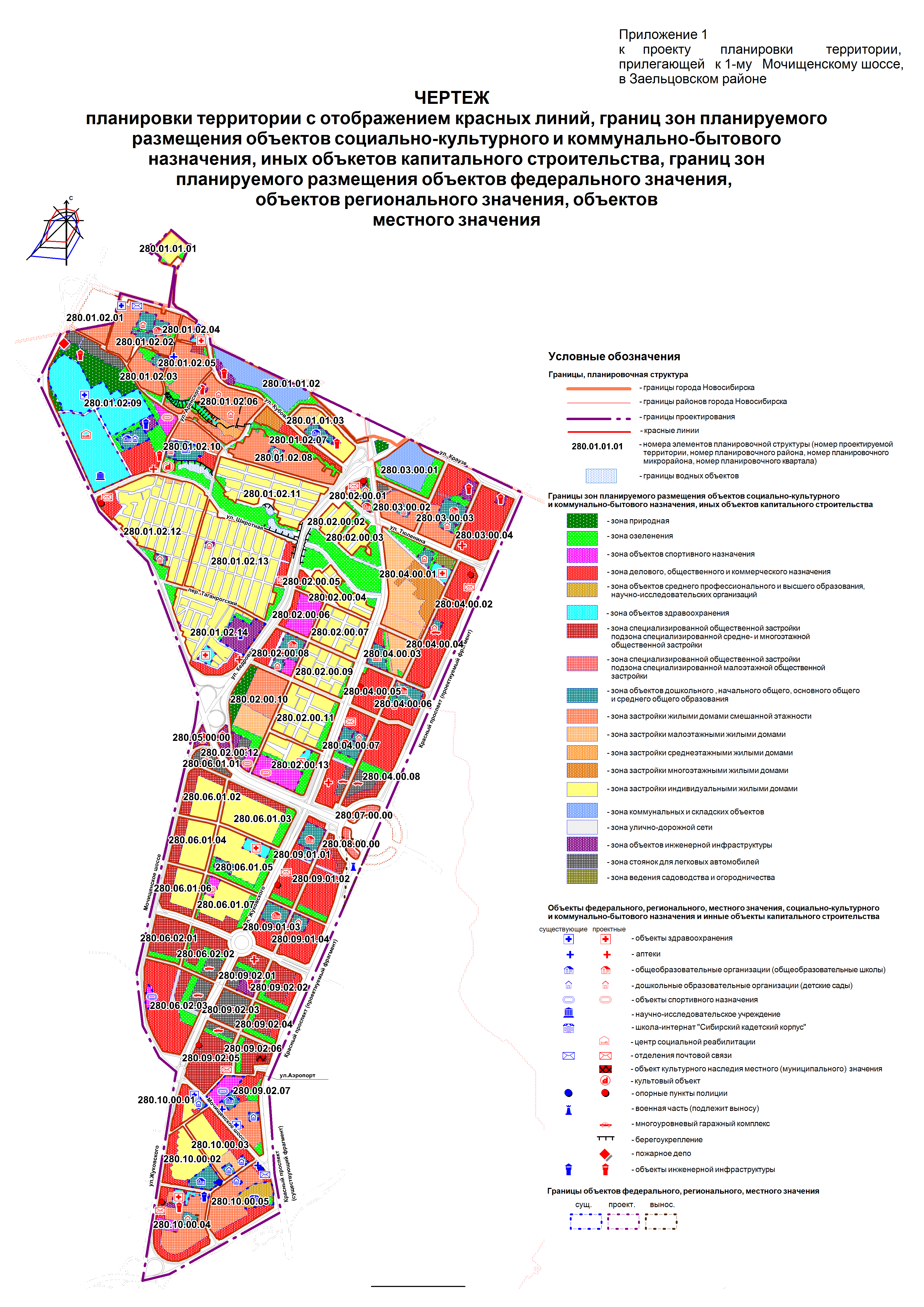 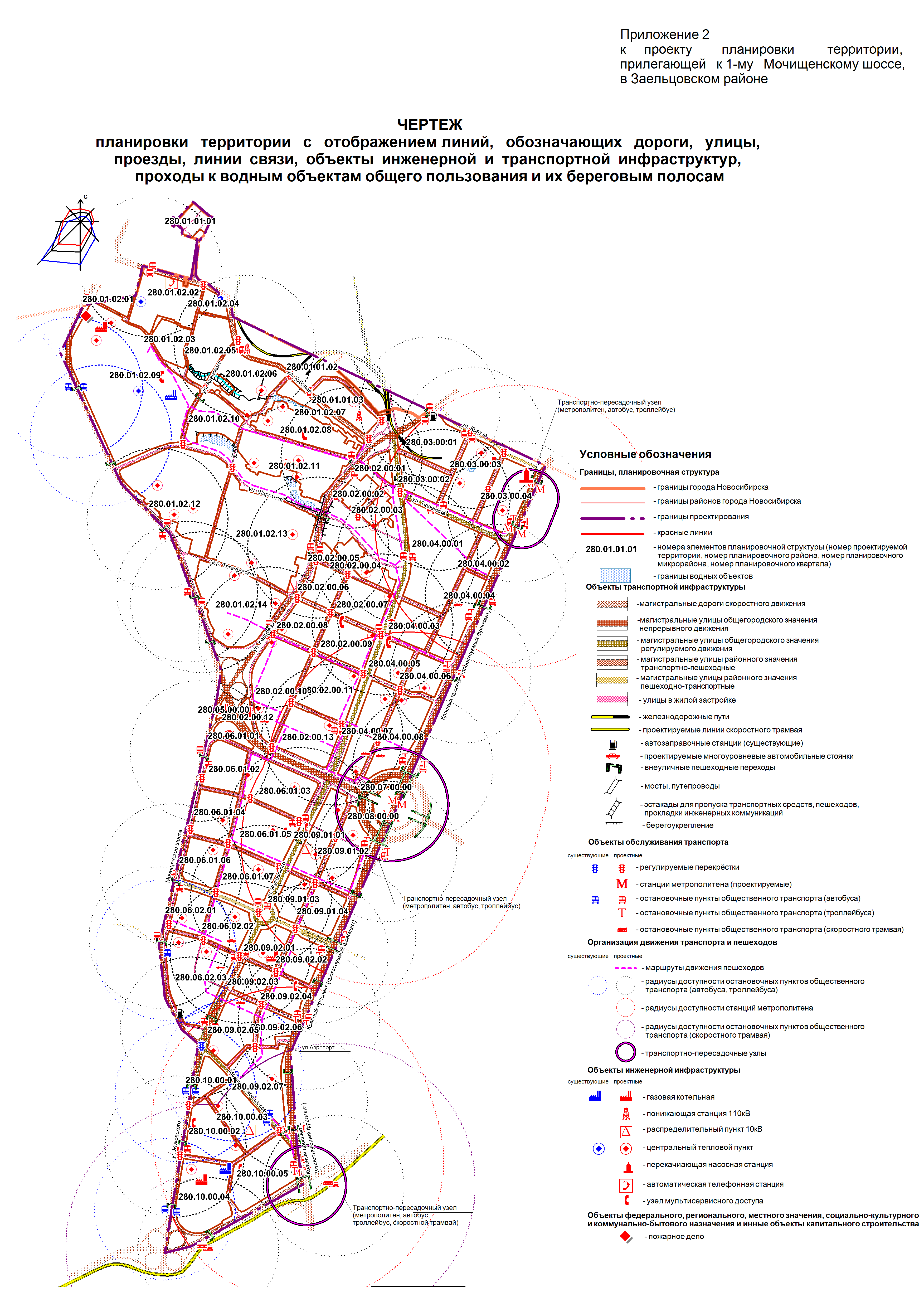 Приложение 3к проекту планировки территории, прилегающей к 
1-му Мочищенскому шоссе, в Заельцовском районеПОЛОЖЕНИЯо размещении объектов капитального строительства федерального, регионального или местного значения, а также о характеристиках планируемого развития территории, в том числе плотности и параметрах застройки территории и характеристиках развития систем социального, транспортного обслуживания и инженерно-технического обеспечения, необходимых для развития территории1. Характеристика современного использования проектируемой территории1.1. Существующее состояние проектируемой территорииПроект планировки территории, прилегающей к 1-му Мочищенскому шоссе, в Заельцовском районе (далее – проект планировки), разработан в отношении территории, прилегающей к 1-му Мочищенскому шоссе, в Заельцовском районе (далее – проектируемая территория). Проектируемая территория ограничена с севера границей города, с востока – планируемым продолжением Красного проспекта и жилым районом «Родники», с юга – перспективной магистральной дорогой непрерывного движения в долине реки Ельцовки, с запада – Мочищенским шоссе, ул. Жуковского в Заельцовском районе. Площадь проектируемой территории составляет 1042,14 га.Население проектируемой территории по состоянию на начало 2015 года составляет 14,13 тыс. человек, плотность населения жилых кварталов – 45 чел./га.В соответствии с перечнем объектов культурного наследия местного (муниципального) значения, находящихся на территории Новосибирской области, включенных в единый государственный реестр объектов культурного наследия (памятников истории и культуры) народов Российской Федерации (приложение № 2 к постановлению администрации Новосибирской области от 27.07.2005 № 54 «О включении в единый государственный реестр объектов культурного наследия (памятников истории и культуры) народов Российской Федерации выявленных объектов культурного наследия, находящихся на территории Новосибирской области»), в границах проектируемой территории размещается здание аэровокзала городского аэропорта по ул. Аэропорт, 2/2, отнесенное к объектам культурного наследия местного (муниципального) значения, с установлением границ соответствующих зон охраны.К особым условиям использования проектируемой территории следует отнести наличие нормативных санитарно-защитных зон объектов лечебного, коммунального и транспортного назначения, а также существующего Заельцовского кладбища, расположенного за пределами проектируемой территории.В соответствии с картой градостроительного зонирования территории города Новосибирска (приложение 2 к решению Совета депутатов города Новосибирска от 24.06.2009 № 1288 «О Правилах землепользования и застройки города Новосибирска») проектируемая территория включает в себя следующие виды территориальных зон:зоны рекреационного назначения (Р):зону природную (Р-1);зону озеленения (Р-2);зону объектов спортивного назначения (Р-4);общественно-деловые зоны (ОД):зону делового, общественного и коммерческого назначения (ОД-1);зону объектов среднего профессионального и высшего образования, научно-исследовательских организаций (ОД-2);зону объектов здравоохранения (ОД-3);зону специализированной общественной застройки (ОД-4), в пределах которой установлена:подзона специализированной малоэтажной общественной застройки 
(ОД-4.1); зону объектов дошкольного, начального общего, основного общего и среднего общего образования (ОД-5);жилые зоны (Ж):зону застройки жилыми домами смешанной этажности (Ж-1);зону застройки малоэтажными жилыми домами (Ж-2);зону застройки среднеэтажными жилыми домами (Ж-3);зону застройки многоэтажными жилыми домами (Ж-4);зону застройки жилыми домами повышенной этажности (Ж-5);зону застройки индивидуальными жилыми домами (Ж-6);производственные зоны (П):зону производственных объектов с различными нормативами воздействия на окружающую среду (П-1);зону коммунальных и складских объектов (П-2);зоны инженерной и транспортной инфраструктуры (ИТ):зону сооружений и коммуникаций железнодорожного транспорта (ИТ-1);зону улично-дорожной сети (ИТ-3);зону объектов инженерной инфраструктуры (ИТ-4);зоны сельскохозяйственного использования (СХ):зону ведения садоводства и огородничества (СХ-1);зоны специального назначения (С):зону военных и иных режимных объектов и территорий (С-3).Определенные Правилами землепользования и застройки города Новосибирска территориальные зоны представлены следующими объектами и землеотводами:зона (Р-1) – существующим природным ландшафтом в северной части проектируемой территории;зона (Р-2) – сквером перед зданием аэровокзала городского аэропорта;зона (Р-4) – спортивными стадионами;зона (ОД-1) – отделом полиции № 3 «Заельцовский» Управления МВД России по городу Новосибирску, отделением почтовой связи № 123, открытым акционерным обществом (далее – ОАО) «Сибирская Инвестиционная Архитектурно-строительная компания», жилыми домами с административными помещениями; зона (ОД-2) – муниципальным бюджетным общеобразовательным учреждением города Новосибирска «Кадетская школа-интернат «Сибирский Кадетский Корпус»;зона (ОД-3) – клиникой при федеральном государственном бюджетном учреждении «Новосибирский научно-исследовательский институт туберкулеза» (далее – ФГБУ «ННИИТ») Министерства здравоохранения Российской Федерации), федеральным казенным учреждением «Новосибирская психиатрическая больница (стационар) специализированного типа с интенсивным наблюдением» Министерства здравоохранения Российской Федерации, государственным бюджетным учреждением здравоохранения Новосибирской области (далее – ГБУЗ НСО) «Детская городская клиническая больница № 3», ГБУЗ НСО «Детская городская поликлиника № 1»;зона (ОД-4.1) – земельными участками для строительства торговых центров;зона (ОД-5) – средними общеобразовательными школами – существующими (школы № 58, 77, 51) и проектируемыми; детскими садами – существующими (детские сады № 46, 245, 175, 272 комбинированного вида) и проектируемыми; зона (Ж-1) – средне- и многоэтажными жилыми домами;зона (Ж-2) – застройкой индивидуальными малоэтажными жилыми домами;зона (Ж-3) – садово-дачными обществами;зона (Ж-4) – 5 - 7-этажными жилыми домами;зона (Ж-5) – 8 - 13-этажными жилыми домами;зона (Ж-6) – 14 - 18-этажными жилыми домами;зона (П-1) – производственными площадками ОАО «Электронстрой»;зона (П-2) – складами, капитальными гаражами;зона (ИТ-1) – подъездными железнодорожными путями для эксплуатации складских зон и объектов инженерной инфраструктуры;зона (ИТ-3) – территорией авиатранспортной компании ОАО «Новосибирское авиапредприятие»;зона (ИТ-4) – радиоцентром, подстанцией, котельными;зона (СХ-1) – садово-дачными обществами;зона (С-3) – войсковой частью 3733 города Новосибирска Национальной Гвардии Российской Федерации.Существующий баланс использования проектируемой территории представлен в таблице 1.Таблица 1Баланс существующего использования проектируемой территории1.2. Оценка качественного состояния застройкиВ настоящее время значительная (центральная) часть проектируемой территории занята комплексом сооружений и объектов аэровокзала городского аэропорта, предложенных для передислокации в соответствии с Генеральным планом города Новосибирска.Застроенные земельные участки в южной и северо-западной частях проектируемой территории занимают небольшую площадь. Здесь выделяются зоны малоэтажной и индивидуальной застройки с отдельными кварталами средне- и многоэтажной жилой застройки, объектами коммунального назначения.В последние годы наибольшее развитие получил квартал, образуемый пересечением Мочищенского шоссе и ул. Аэропорт. В его границе размещаются реконструируемый спортивный комплекс стадиона, парковая зона, объекты делового назначения, включая гостиницу.На прилегающей к данному многофункциональному кварталу территории размещается здание аэровокзала с выходом на взлетно-посадочную полосу городского аэропорта. Между территорией городского аэропорта и Мочищенским шоссе исторически сложилась территория из земельных участков для ведения садоводства, огородничества и дачного хозяйства.В северо-западной части территории размещаются больничные комплексы, в том числе ФГБУ «ННИИТ», а также жилой квартал и объекты коммунальной зоны, прилегающие к карьеру Мочище.1.3. Оценка качественного состояния транспортной инфраструктурыСуществующая улично-дорожная сеть недостаточно обеспечивает необходимые функциональные связи.Плотность улично-дорожной сети составляет 4,9 км/кв. км.В северо-восточной части проектируемой территории функционирует железнодорожная ветка, обеспечивающая грузоперевозки действующего карьера Мочище.2. Основные направления градостроительного развития проектируемой территории2.1. Основные положенияПроект планировки подготовлен с учетом основных положений Генерального плана города Новосибирска, Правил землепользования и застройки города Новосибирска. Развитие проектируемой территории предусматривается на расчетный срок до 2030 года. Проект планировки выполнен с целью выделения элементов планировочной структуры проектируемой территории, установления характеристик планируемого развития элементов планировочной структуры – микрорайонов, кварталов.Проектом планировки в соответствии с положениями Генерального плана города Новосибирска предусматриваются следующие основные мероприятия по развитию проектируемой территории:размещение на территории подлежащего передислокации городского аэропорта в северной части проектируемой территории на земельных участках, занятых садоводческими, огородническими или дачными некоммерческими объединениями граждан, кварталов малоэтажной, среднеэтажной и многоэтажной жилой и общественно-деловой застройки;размещение вдоль магистральных улиц городского и районного значения в структуре отдельных кварталов объектов общественной застройки;развитие улично-дорожной сети с устройством новых магистральных улиц городского, районного и местного значения.Существующая индивидуальная жилая застройка сохраняется, ее дальнейшее развитие будет направлено на обеспечение нормативных показателей по благоустройству, социальному и транспортному обслуживанию территорий малоэтажного жилья.На продолжении существующей части Красного проспекта в зонах, примыкающих к перспективным станциям метрополитена, размещаются высотные общественно-жилые комплексы: офисные здания, деловые и общественно-образовательные центры, гостиницы, а также торгово-развлекательные, культурно-досуговые комплексы, многоквартирные жилые дома, автостояночные многоярусные сооружения, озелененные скверы.Сохраняется существующее здание аэровокзала городского аэропорта, так как оно относится к объектам культурного наследия местного (муниципального) значения.Планируется реконструкция части кварталов существующей многоквартирной 2-, 3-этажной жилой застройки, прилегающих к ул. Жуковского, Мочищенскому шоссе, ул. Ереванской, c заменой устаревшего жилищного фонда и размещением средне- и многоэтажной жилой застройки в пределах нормативной плотности населения не более 420 чел./га.На проектируемой территории предусматривается сохранение существующих зеленых насаждений. Развитие системы озеленения будет осуществляться путем комплексного благоустройства и озеленения:территорий общего пользования;санитарно-защитных зон производственно-коммунальных объектов;спортивных, рекреационных, оздоровительных объектов и их комплексов;территорий объектов лечебного назначения ограниченного пользования;территорий детских садов и общеобразовательных школ;внутриквартальных, придомовых участков, спортивных и игровых площадок, мест отдыха населения.Планируется создание линейной парковой зоны в овражной зоне северной части проектируемой территории с осуществлением мероприятий по рекультивации и благоустройству водоемов.Предусматривается формирование двух общественно-деловых центров общегородского значения: в границах въездной зоны  проектируемой территории, включая существующее здание аэровокзала городского аэропорта, и на пересечении проектируемого створа Красного проспекта и перспективной магистральной улицы общегородского значения регулируемого движения 1 класса, а также системы специализированных центров и комплексов торгового, медицинского, образовательного, спортивного и рекреационного назначения.На расчетный срок предполагается достигнуть следующих основных показателей развития проектируемая территории:численность населения составит 120,416 тыс. человек при жилищной обеспеченности не менее 24 кв. м/чел. в некоторых местах до 30 кв. м/чел., что соответствует положениям Генерального план города Новосибирска; объем жилищного фонда недвижимости достигнет 3,612 млн. кв. м.Трудовая занятость населения будет обеспечена наличием объектов производственного, коммунального, общественно-делового, образовательного, медицинского, транспортного и иного назначения как в границах проектируемой территории, так и на территориях других районов города.Следует особо отметить размещение в соответствии с Генеральным планом города Новосибирска крупных производственных зон на прилегающих периферийных территориях, в том числе в северной и восточной частях границы города, что позволит создать оптимальные условия для обеспечения занятости населения.2.2. Размещение объектов капитального строительства различного назначенияПроектом планировки устанавливаются границы зон планируемого размещения объектов социально-культурного и коммунально-бытового назначения, иных объектов капитального строительства (далее – границы зон). В месте размещения существующих объектов предусматривается возможность развития территории с размещением новых объектов капитального строительства соответствующего назначения. Места планируемого размещения объектов капитального строительства предназначены для размещения новых объектов на расчетный срок до 2030 года:в границах зон застройки средне- и многоэтажными жилыми домами размещаются многоквартирные жилые дома высотой 3 - 8 этажей и более с придомовыми территориями, автопарковками местного обслуживания с возможностью размещения как отдельно стоящих, так и на первых этажах жилых и общественных зданий объектов местного обслуживания населения: магазинов, объектов общественного питания, аптек, организаций связи, отделения почтовой вязи, банков, приемных пунктов прачечных, химчисток. В соответствии с принятыми проектными решениями предусмотрено размещение объектов жилищно-эксплуатационных служб;в границах зон застройки индивидуальными и малоэтажными жилыми домами размещаются индивидуальные жилые дома с приквартирными участками. Предусмотрена возможность размещения необходимых объектов местного обслуживания населения, в том числе магазинов, объектов общественного питания, аптек, организаций связи, отделения почтовой связи, банков, приемных пунктов прачечных и химчисток;в границах зон делового, общественного и коммерческого назначения  размещаются общественные здания административного назначения, офисы, бизнес-центры, банки, гостиницы и другие объекты. Здесь же предусмотрено размещение многоэтажной жилой застройки, застройки торгового назначения – магазинов, торговых центров, продовольственного рынка, спортивных залов, развлекательных комплексов, выставочных центров, а также автопарковок местного обслуживания;в границах зон объектов здравоохранения размещаются больницы, диспансеры, поликлиники, здания общей врачебной практики, станция скорой медицинской помощи, автопарковки местного обслуживания;в границах зон объектов спортивного назначения размещаются спортивно-оздоровительные комплексы и клубы, бассейны, бани, сауны, открытые игровые площадки и другие объекты, автопарковки местного обслуживания;в границах зон озеленения размещаются сады жилых районов, скверы, бульвары, благоустроенные водоемы, объекты вспомогательного рекреационного назначения, автопарковки местного обслуживания, озелененные участки охранных зон инженерно-технических коммуникаций;в границах зон коммунальных и складских объектов размещаются сохраняемые производственные, автотранспортные, складские и сервисные предприятия, могут размещаться новые предприятия аналогичного назначения с размером санитарно-защитной зоны не более 50 м, станции технического обслуживания автомобилей, автомойки;в границах зон сооружений и коммуникаций железнодорожного транспорта размещается путевое хозяйство железных дорог общего пользования с объектами обслуживания;в границах зон улично-дорожной сети, ограниченной красными линиями, размещаются элементы городских улиц: проезжая часть, тротуары, технические полосы инженерных сетей, газоны, парковочные карманы и другие элементы;в границах зон объектов инженерной инфраструктуры размещаются существующие и планируемые объекты инженерной инфраструктуры.В составе всех зон, кроме объектов улично-дорожной сети, могут размещаться объекты инженерно-технического обеспечения застройки.В соответствии с нормативными требованиями на проектируемой территории размещаются объекты социально-культурного и коммунально-бытового обслуживания населения районного значения: поликлиника со взрослым и детским отделениями, взрослые и детские библиотеки, отделения почтовой связи, торговые центры, продовольственный рынок, детские школы искусств, дома детского творчества. Также могут размещаться другие необходимые службы коммунально-бытового обслуживания, охраны правопорядка: опорные пункты полиции, общественные уборные, жилищно-эксплуатационные службы жилых районов.Планируется, что численность населения проектируемой территории на расчетный срок составит 120,416  тыс. человек, средняя плотность населения жилых кварталов – 214 чел./га.2.3. Решения в части определения базового баланса зонирования проектируемой территорииВ границах проектируемой территории выделены границы следующих зон планируемого размещения объектов социально-культурного и коммунально-бытового назначения, иных объектов капитального строительства:зоны рекреационного назначения:зона природная;зона озеленения;зона объектов спортивного назначения;общественно-деловые зоны:зона делового, общественного и коммерческого назначения;зона объектов среднего профессионального и высшего образования, научно-исследовательских организаций;зона объектов здравоохранения;зона специализированной общественной застройки, в пределах которой установлены:подзона специализированной малоэтажной общественной застройки;подзона специализированной средне- и многоэтажной общественной застройки;зона объектов дошкольного, начального общего, основного общего и среднего общего образования;жилые зоны:зона застройки жилыми домами смешанной этажности;зона застройки малоэтажными жилыми домами;зона застройки многоэтажными жилыми домами;зона застройки индивидуальными жилыми домами;производственные зоны:зона производственных объектов с различными нормативами воздействия на окружающую среду;зона коммунальных и складских объектов;зоны инженерной и транспортной инфраструктур:зона сооружений и коммуникаций железнодорожного транспорта;зона сооружений и коммуникаций автомобильного, речного, воздушного транспорта и метрополитена;зона улично-дорожной сети;зона объектов инженерной инфраструктуры; зоны сельскохозяйственного использования:зона ведения садоводства и огородничества;зоны стоянок автомобильного транспорта:зона стоянок для легковых автомобилей.Проектируемый баланс территории в границах проекта планировки представлен в таблице 2.Таблица 2Баланс проектируемой территории на 2030 год2.4. Развитие системы транспортного обслуживанияОдним из приоритетных направлений перспективного развития проектируемой территории является обеспечение ее транспортной доступности, создание устойчивых, комфортных и безопасных транспортных связей с другими частями города за счет поэтапного в соответствии с Генеральным планом города Новосибирска формирования улично-дорожной сети, скоростных видов пассажирского транспорта (метрополитена и скоростного трамвая), транспортно-пересадочных узлов, системы пешеходных коммуникаций.Предусматривается развитие (реконструкция) существующих и строительство новых элементов системы транспортного обслуживания проектируемой территории. Развитие получают существующие уличные виды общественного и индивидуального транспорта, формируются новые линии внеуличных видов массового пассажирского транспорта и дополнительно скоростного трамвая.Проектными мероприятиями предусмотрен показатель плотности улично-дорожной сети до 5,25 км/кв. км, что обеспечит обслуживание перспективных транспортных нагрузок.Предусматривается реконструкция существующих и строительство новых элементов улично-дорожной сети.Улично-дорожная сеть проектируемой территории определена на основании Местных нормативов градостроительного проектирования города Новосибирска (далее – МНГП) и включает в себя магистральные улицы общегородского значения непрерывного движения, магистральные улицы общегородского значения регулируемого движения, магистральные улицы районного значения и улицы местного значения.Планируемая улично-дорожная сеть предназначена для обеспечения организации движения всех видов автомобильного транспорта и размещения основных элементов пешеходных связей, кроме того, для трассировки магистральных инженерных коммуникаций в границах красных линий.Согласно принятой (по проекту планировки) классификации улично-дорожной сети основу транспортного каркаса составляют:перспективная магистральная дорога скоростного движения «Ельцовская»;реконструируемые магистральные улицы общегородского значения регулируемого движения - ул. Жуковского;реконструируемые магистральные улицы общегородского значения непрерывного движения - Мочищенское и Красноярское шоссе, ул. Кедровая;реконструируемая часть ул. Аэропорт и перспективная улица в северном направлении в продолжение оси Красного проспекта как магистральные улицы общегородского значения непрерывного движения;перспективная магистральная улица общегородского значения непрерывного движения «Космическая»;магистральные улицы общегородского значения регулируемого движения (продолжение створа ул. Жуковского и др.).При проектировании магистральных улиц непрерывного движения принята расчетная скорость движения, равная 60 км/час. В составе магистральных улиц данной категории предусмотрено устройство разделительных полос.Для обеспечения непрерывного движения на магистральной дороге скоростного движения запроектированы развязки разных типов с устройством переходно-скоростных полос, а также пешеходных переходов надземного и подземного видов. В местах пересечения Мочищенского шоссе с ул. Кедровой и перспективной магистральной улицей общегородского значения непрерывного движения «Космическая», Мочищенского шоссе с ул. Жуковского, ул. Жуковского с перспективной магистральной дорогой скоростного движения «Ельцовская» запроектированы транспортные развязки в двух уровнях.Проектируемые магистральные улицы районного значения имеют расчетную скорость движения 60 км/час. На территории микрорайонов планируется сеть местных проездов и улиц местного значения.Сеть улиц местного значения представляет собой ортогональную структуру, что позволяет упорядочить застройку и создать устойчивые связи между ними.Положение красных линий и линий регулирования застройки на проектируемой территории определяется шириной проезжей части улиц и дорог, а также шириной инженерных коридоров инженерно-технических коммуникаций, шириной тротуаров, полос озеленения.Согласно Генеральному плану города Новосибирска предусмотрено продление линии метрополитена от станции Заельцовская в северном направлении до перспективных станций в створе продолжения Красного проспекта.Проектом планировки намечено размещение северной трассы и строительство трех новых станций метрополитена в местах наибольшей концентрации жилой и общественной застройки.Линия скоростного трамвая запроектирована параллельно створу перспективной магистральной дороги скоростного движения «Ельцовская».На проектируемой территории формируется сеть пешеходного движения, представленная системой бульваров и скверов, общих внутриквартальных территорий, пешеходными площадями при транспортно-пересадочных узлах, объектах массового посещения. Сеть пешеходных улиц и бульваров организована в направлении движения к транспортно-пересадочным узлам при станциях метрополитена, к местам массового отдыха на территории Заельцовского бора.Предусматривается многоуровневая система постоянного и временного хранения индивидуального автотранспорта. Исходя из перспективного уровня автомобилизации (400 машин/1000 жителей), общее количество легковых автомобилей, принадлежащих населению, проживающему в границах проектируемой территории (120,416 тыс. человек), составит ориентировочно 49,922 тыс. единиц.Количество мест постоянного хранения, вместимость временных автостоянок у объектов различного назначения регламентируется МНГП.Места постоянного хранения легковых автомобилей, принадлежащих гражданам, проживающим в зонах малоэтажной жилой застройки, предусматриваются в границах придомовых земельных участков.В зонах средне- и многоэтажной жилой застройки организация мест постоянного хранения автомобилей планируется посредством устройства многоярусных гаражей и открытых охраняемых стоянок.Проектом планировки предусматривается размещение комплексов автостоянок в общественно-деловых, спортивных, рекреационных центрах проектируемой территории, а также в непосредственной близости от станций метрополитена, в составе транспортно-пересадочных узлов. Выделяются зоны размещения многоуровневых комплексов автостоянок районного уровня с радиусами доступности до 1500 м, вдоль проезжей части магистральных улиц устраиваются полосы, используемые для временного хранения автотранспорта.2.5. Развитие системы инженерно-технического обеспеченияВ настоящее время на проектируемой территории имеются городские и местные системы инженерно-технического обеспечения. Элементы системы хозяйственно-питьевого водоснабжения и водоотведения подключены к городским сетям. Основные магистральные сети водоснабжения закольцованы и имеют тупиковые отводы до потребителей. Значительная часть территории частного жилого сектора не подключена к централизованной системе канализации.Источниками теплоснабжения проектируемой территории являются теплоэлектроцентраль (далее – ТЭЦ) ТЭЦ-4 и четыре локальные котельные.Электроснабжение проектируемой территории осуществляется от трансформаторных подстанций (далее – ТП) ТП-10/0,4 кВ, которые запитаны на напряжении 10 кВ от закрытого распределительного устройства ЗРУ-10 кВ понизительной подстанции «Правобережная». На проектируемой территории отсутствуют высоковольтные линии напряжением 110 и 220 кВ.Газоснабжение территории индивидуального жилого сектора и локальных источников тепла объектов промышленной и коммунально-складской застройки осуществляется от существующей газораспределительной сети города Новосибирска в районе русла реки 2-я Ельцовка.Для дальнейшего развития проектируемой территории, обеспечения новых и реконструируемых объектов застройки необходимо строительство новых инженерных сетей и сооружений. На расчетный срок предусматриваются мероприятия по развитию систем инженерно-технического обеспечения территории.2.5.1. ВодоснабжениеПредусматривается развитие централизованной системы водоснабжения от коммунальных сетей города. Система кольцевая с тупиковыми отводами до потребителей. Планируется строительство комплекса инженерных сооружений и сетей:водовода Д 700 мм по ул. Жуковского – Мочищенскому шоссе от водопровода Д 700 мм по ул. Красногорской – ул. Победы до насосной станции V подъема; резервуара чистой воды 3000 куб. м на насосной станции V подъема; водопровода Д 200 мм от водопровода Д 500 мм по ул. Охотской до водопровода Д 200 мм Заельцовской зоны отдыха;водоводов Д 350 – Д 500 мм, проходящих транзитом согласно проекту планировки по створам новых дорог и специально предусмотренным техническим коридорам;закольцованной районной сети водопровода по всем улицам для обеспечения водой проектируемых кварталов.Удельное среднесуточное (за 1 год) водопотребление на хозяйственно-питьевые нужды населения принято в соответствии со схемой водоснабжения, разработанной ОАО «СИБГИПРОКОММУНВОДОКАНАЛ» на 2030 год.Удельное среднесуточное (за 1 год) водопотребление на хозяйственно-питьевые нужды населения на 2015 год принято 325 л/чел. в сутки.Расчетное количество воды на территорию составляет 31697 куб. м/сутки, из них 10928 куб. м/сутки – на 2015 год.В существующей застройке необходимо выполнить поэтапную замену существующих сетей на полиэтиленовые в зависимости от степени износа и застройки территории.Протяженность проектируемых сетей водовода составит 20,8 км.2.5.2. ВодоотведениеПредусматривается развитие централизованной системы самотечно-напорной канализации, включающей прокладку самотечных коллекторов Д 350  – Д 500 мм, проходящих согласно проекту планировки по створам новых дорог, в специально предусмотренных технических коридорах, а также районной сети канализации по дорогам.Самотечные сети канализации проложены с учетом существующих сетей и рельефа местности и обеспечивают оптимальный отвод сточных вод от зданий до существующих и проектируемых коллекторов, расположенных в пойме реки Ельцовки, и до коллекторов, подающих стоки на канализационную насосную станцию КНС-28.Протяженность проектируемых коллекторов составит 22,7 км.Объем стоков проектируемой территории составляет 31697 куб. м/сутки.2.5.3. ТеплоснабжениеПредусматривается развитие централизованной системы теплоснабжения и горячего водоснабжения. Общая тепловая нагрузка территории в границах проекта планировки составляет 456,66 Гкал/час., в том числе перспективная тепловая нагрузка – 98,5 Гкал/час. В проекте планировки рассмотрено два варианта теплоснабжения территории. Первый вариант – централизованная система теплоснабжения всего комплекса от ТЭЦ-4, от магистрального участка теплосети c Д 700 мм, при этом часть жилых, административных и общественных зданий подключена к 4 существующим котельным. Внутри микрорайонов проектируются центральные тепловые пункты (далее – ЦТП). Параметры теплоносителя после ЦТП – 90/70 С для районов с малоэтажной застройкой, высотные здания присоединяются непосредственно к тепловым сетям через индивидуальные тепловые пункты.Второй вариант – централизованная система теплоснабжения для существующих и частично для проектируемых объектов от ТЭЦ-4 и четырех собственных котельных, для проектируемых объектов теплоснабжение предусматривается от пяти вновь проектируемых локальных котельных.В котельных устанавливаются котлы с параметрами теплоносителя 105/70 С. Внутри микрорайонов проектируются ЦТП. Параметры теплоносителя после ЦТП - 90/70 С.Планируется выполнить реконструкцию существующих ЦТП:установить пластинчатые теплообменники;установить насосы с частотно-регулируемым приводом;установить регуляторы температуры.Для повышения надежности теплоснабжения на участках тепловых сетей, где давно не проводились ремонтные работы, планируется выполнить замену трубопроводов и арматуры в тепловых камерах. Для сокращения теплопотерь необходимо выполнить ремонт тепловой изоляции.Предусматривается устройство повысительных насосных станций водоснабжения отдельно от ЦТП с обеспечением возможности последующей передачи повысительных насосных станций и ЦТП в аренду или на техническое обслуживание профильным организациям, муниципальному унитарному предприятию г. Новосибирска «ГОРВОДОКАНАЛ» и ОАО «Новосибирскгортеплоэнерго» соответственно.В кварталах, где подлежит сносу несколько домов или строится несколько домов, теплоснабжение предусматривается от ЦТП, подлежащих реконструкции с установкой дополнительного оборудования. В кварталах с новой застройкой предусматривается строительство новых ЦТП.В проекте планировки приняты следующие технические решения:тепловые сети, проходящие в новых жилых и общественных кварталах, запроектированы с созданием кольцевых сетей;предусмотрена двухконтурная схема теплоснабжения от котельной (с замкнутым первым контуром и теплообменниками на источнике);предусмотрена подземная прокладка тепловых сетей, сети водоснабжения прокладываются отдельно;предусматривается подключение 16– и 24-этажных домов через индивидуальные тепловые пункты, подключение домов меньшей этажности – через ЦТП;предусмотрена трассировка трубопроводов магистральных тепловых сетей под газонами вдоль проезжей части с соблюдением Свода правил 124.13330.2012 «Тепловые сети». Актуализированная редакция СНиП 41-02-2003; предусматривается удаление дренажных вод из тепловых камер выпусками в ливневую канализацию (с соблюдением уклонов и отметок для обеспечения самотечного удаления воды);для повышения надежности теплоснабжения на участках тепловых сетей до ЦТП предусмотрено устройство трубопроводов на 25 кгс/кв. см, после ЦТП – на 16 кгс/ кв. см по государственному стандарту ГОСТ 21.605-82;предусмотрена система теплоснабжения до ЦТП двухтрубная, после ЦТП – четырехтрубная; параметры теплоносителя после ЦТП – 90/70 С;протяженность проектируемых магистральных тепловых сетей составит 49 км;протяженность проектируемых внутриквартальных тепловых сетей составит 70 км.Тепловая нагрузка составляет 456,66 Гкал/час.2.5.4. ГазоснабжениеСистема газоснабжения проектируемой территории принята смешанная, состоящая из кольцевых и тупиковых газопроводов, двухступенчатая. Газопроводы высокого давления подключаются к существующей газораспределительной сети города. Объемы потребления природного газа запланированы в пределах, разрешенных для территории. Газ планируется использовать на нужды отопления части коммунально-бытовых и промышленных потребителей.2.5.5. ЭлектроснабжениеСуммарная расчетная электрическая нагрузка проектируемой застройки территории составит 65885 кВт.За основу проектных решений приняты концептуальные мероприятия, предусмотренные Генеральным планом города Новосибирска (приложение 23 «Планируемое развитие электрических сетей в городе Новосибирске»).Проектом планировки для централизованного электроснабжения потребителей электрической энергии предусматриваются следующие мероприятия:строительство понизительной трансформаторной подстанции (далее – ПС) ПС-220/10 кВ глубокого ввода с двумя трансформаторами мощностью 80 МВА каждый. Разность нагрузок покрывается за счет резервной мощности ПС-220 кВ «Правобережная», расположенной в географической близости от них, по кабельным линиям 10 кВ;распределительное устройство проектируемой ПС ЗРУ-10 кВ выполняется с одной секционированной системой сборных шин с устройством автоматического ввода резерва на секционном выключателе;строительство проектируемой ПС запланировано в зоне объектов инженерной инфраструктуры квартала 280.01.01.02. Площадь, отводимая для расположения подстанции, составляет 1,12 га;сооружение кабельного коллектора по техническому коридору для выполнения глубокого ввода 220 кВ от опорной ПС-220 кВ «Правобережная» до проектируемой ПС-220 кВ;прокладка в кабельном коллекторе двух ниток из трех одножильных кабелей с изоляцией из сшитого полиэтилена на напряжение 220 кВ от разных секций источника питания РУ-220 кВ ПС «Правобережная» до вводных устройств 220 кВ проектируемой ПС.Для равномерного распределения электрической энергии по проектируемой территории на напряжении 10 кВ предусматривается строительство пяти распределительных пунктов (далее – РП) РП-10 кВ со встроенными в них двухтрансформаторными понизительными подстанциями ТП-10/0,4 кВ с трансформаторами мощностью 1000 - 1250 кВА. Оптимальная проходная мощность РП-10 кВ составляет 12 МВт. Строительство РП предполагается в центрах нагрузок  - в кварталах 280.10.00.03, 280.09.01.01, 280.04.00.05, 280.04.00.01, 280.01.02.13, 280.01.02.02.Для подключения конечных потребителей электроэнергии на напряжение 0,4 кВ на проектируемой территории планируется строительство ряда 
ТП-10/0,4 кВ с трансформаторами мощностью 630-1000 – 1250 кВА.Обеспечение питания на напряжении 10 кВ РП-10 кВ и ТП-10/0,4 кВ осуществляется с помощью кабельных линий 10 кВ, прокладываемых подземно.Подключение РП-10 кВ предусмотрено от ЗРУ-10 кВ проектируемой 
ПС-220/10 кВ. Подключение части ТП-10/0,4 кВ предусмотрено от РП-10 кВ. Часть ТП-10/0,4 кВ, расположенных в непосредственной близости от проектируемой ПС (квартал 280.01.01.02), подключены непосредственно к ЗРУ-10 кВ ПС.Передача потребителям электрической энергии на напряжении 0,4 кВ производится от проектируемых ТП-10/0,4 кВ через распределительные сети, выполненные кабелями, на номинальное напряжение 1 кВ, прокладываемыми в земле.2.6. Мероприятия по защите проектируемой территории от воздействия опасных геологических процессов, чрезвычайных ситуаций природного и техногенного характераВследствие влияния совокупности природных и техногенных факторов проектируемая территория неоднородна по санитарно-экологическому состоянию и разделяется на загрязненные и умеренно чистые территории. Это обусловлено сложившимся территориальным развитием города:земельные участки в южной и северо-западной частях проектируемой территории включают зоны малоэтажной и индивидуальной застройки с отдельными кварталами средне- и многоэтажной жилой застройки, объектами коммунального и лечебного назначения;на проектируемой территории отсутствуют крупные стационарные источники негативного воздействия на компоненты окружающей природной среды, что обеспечивает достаточно благоприятную экологическую обстановку. Уровень загрязнения атмосферного воздуха данных участков определяется в основном выбросами автотранспорта.Значительная площадь центральной и восточной частей проектируемой территории занята комплексом сооружений и объектов городского аэропорта. На северной границе территории располагаются объекты промышленной и коммунально-складской инфраструктур. По северо-восточной части проектируемой территории до карьера Мочище проходит ветка железной дороги. Данные объекты и производства являются источниками негативного воздействия на среду обитания и здоровья населения. В соответствии с Генеральным планом города Новосибирска территория, занимаемая городским аэропортом, подлежит передислокации и перепрофилированию в зоны:объектов инженерной инфраструктуры, а именно: размещению в южной части автономного источника теплоснабжения;стоянок для легковых автомобилей;делового, общественного и коммерческого назначения;застройки средне- и многоэтажными жилыми домами.Асфальтовый завод общества с ограниченной ответственностью (далее – ООО) «КРАЙС-С» планируется вынести с целью соблюдения санитарных норм и обеспечения комфорта и безопасности проживания населения в окружающей жилой застройке. Ветка железной дороги к карьеру Мочище подлежит ликвидации. Подъездные железнодорожные пути остаются только в пределах зоны коммунальных и складских объектов. На проектируемой территории учитываются ограничения санитарно-защитных зон объектов производственной, коммунально-складской, инженерной и транспортной инфраструктур, охранных зон линий и объектов инженерной и транспортной инфраструктур. Экспликация объектов, имеющих градостроительные ограничения, представлена в таблице 3.Таблица 3Экспликация объектов, имеющих нормативные градостроительные ограниченияТерритория санитарно-защитной зоны предназначена для: обеспечения снижения уровня загрязнения атмосферного воздуха, уровней шума и других факторов негативного воздействия до предельно допустимых значений за ее пределами на границе с селитебными территориями; создания санитарно-защитного и эстетического барьера между территорией предприятия (группы предприятий) и территорией жилой застройки. Для предотвращения загрязнения подземных вод на проектируемой территории предусмотрен водоотвод дождевых и талых вод поверхностным способом по лоткам внутрирайонных проездов в лотки прилегающих улиц и местных проездов с последующим выпуском поверхностных стоков в запроектированную ливневую канализацию с очисткой на локальных очистных сооружениях поверхностного стока закрытого типа. После прохождения соответствующего цикла очистки ливневые воды сбрасываются в реку 2-я Ельцовка.Проектом планировки предусмотрен ряд мероприятий по охране и рациональному использованию существующих водных объектов. Вода из русла реки    2-я Ельцовка заключается в ливневый коллектор. Планируется установление границ и обустройство водоохраной зоны озера и устройство защитной дамбы вдоль проезжей части ул. Широтной.Одним из главных мероприятий является устройство вертикальной планировки части проектируемой территории, включая:организацию стока поверхностных (дождевых, ливневых и талых) вод;обеспечение допустимых уклонов улиц, перекрестков, тротуаров для безопасного и удобного движения транспорта и пешеходов;создание благоприятных условий для размещения зданий и прокладки подземных инженерных сетей.Для охраны земельных ресурсов при ведении строительных работ проектом планировки предусмотрены мероприятия, обеспечивающие сохранение снятия плодородной почвы и ее хранение на площадках, защищенных от размыва и загрязнения. Виды и объемы образующихся на проектируемой территории отходов обуславливаются функциональным назначением запроектированных объектов. Планируется, что отходы от объектов коммунального и социально-культурного назначения будут размещаться в специальных контейнерах на территории этих объектов и по договору вывозиться на полигон в зависимости от класса опасности отходов.Градостроительное развитие проектируемой территории приведет к значительному увеличению автотранспортного потока, что может негативно отразиться на состоянии окружающей среды. В целях снижения отрицательного изменения состояния воздушного бассейна проект планировки выполнен с учетом мероприятий по охране атмосферного воздуха от автотранспорта:строительство крупных автостоянок в зонах основных транспортных развязок и на участках общественно-деловой застройки с организацией санитарно-защитных зон для них;организация вдоль дорог на участках, прилегающих к жилой застройке, и вокруг крупных автостоянок озелененных территорий для снижения уровня шума и поглощения загрязняющих атмосферу веществ;использование шумозащитных экранов-барьеров вдоль проектируемых скоростных магистралей, прилегающих к жилой застройке;использование подземного пространства для размещения транспортных источников интенсивного внешнего шума (автостоянки).Объекты обеспечиваются пожарным водоснабжением от централизованных городских сетей. На территории кварталов и микрорайонов проектируемой территории планируются кольцевые участки городского водопровода, оборудованные пожарными гидрантами. Проектируемая территория полностью входит в зону обслуживания служб пожарной охраны города экстренного реагирования. К объектам застройки обеспечивается беспрепятственный доступ пожарной техники по проезжей части улиц и местных внутриквартальных проездов. 3. Положения о размещении объектов капитального строительствафедерального, регионального и местного значения3.1. Размещение объектов капитального строительствафедерального значенияРазмещение объектов капитального строительства федерального значения на проектируемой территории не предусмотрено.3.2. Размещение объектов капитального строительства регионального значенияСуществующие на территории объекты капитального строительства регионального значения сохраняются на расчетный срок. Размещение новых объектов не предусмотрено.3.3. Размещение объектов капитального строительства местного значенияНа расчетный срок предусматривается строительство новых объектов среднего общего образования (с учетом существующих):для кварталов 280.01.01.01, 280.01.02.01, 280.01.02.02, 280.01.02.03,  280.01.02.04, 280.01.02.05, 280.01.02.06, 280.01.02.07, 280.01.02.08, 280.01.02.09,  280.01.02.10, 280.01.02.11, 280.01.02.12, 280.01.02.13, 280.01.02.14  – три общеобразовательные школы общей вместимостью 3410 мест (из них две существующих на 2410 мест);для кварталов 280.02.00.01, 280.02.00.02, 280.02.00.03, 280.02.00.04,  280.02.00.05, 280.02.00.06, 280.02.00.07, 280.02.00.08, 280.02.00.09, 280.02.00.10, 280.02.00.11, 280.02.00.12, 280.02.00.13  – две общеобразовательные школы общей вместимостью 1250 мест;для кварталов 280.03.00.02, 280.03.00.03, 280.03.00.04 – одна общеобразовательная школа общей вместимостью 1250 мест;для кварталов 280.04.00.01, 280.04.00.02, 280.04.00.03, 280.04.00.04, 280.04.00.05, 280.04.00.06, 280.04.00.07, 280.04.00.08 – три общеобразовательные школы общей вместимостью 3430 мест;для кварталов 280.09.01.01, 280.09.01.02, 280.09.01.03, 280.09.01.04, 280.09.02.01, 280.09.02.02, 280.09.02.03, 280.09.02.04, 280.09.02.05, 280.09.02.06, 280.09.02.07 – три общеобразовательные школы общей вместимостью 2684 места (из них одна существующая на 184 места);для кварталов 280.10.00.01, 280.10.00.02, 280.10.00.03, 280.10.00.04, 280.10.00.05 – одна существующая общеобразовательная школа общей вместимостью 1170 и существующая школа-интернат  вместимостью 1590 мест.На расчетный срок предусматривается строительство новых объектов дошкольного образования (с учетом существующих):для кварталов 280.01.01.01, 280.01.02.01, 280.01.02.02, 280.01.02.03, 280.01.02.04, 280.01.02.05, 280.01.02.06, 280.01.02.07, 280.01.02.08, 280.01.02.09, 280.01.02.10, 280.01.02.11, 280.01.02.12, 280.01.02.13, 280.01.02.14 – девять детских садов общей вместимостью 1089 мест (из них два встроенных в квартале 280.01.02.06  по 70 мест и один существующий на 600 мест);для кварталов 280.02.00.01, 280.02.00.02, 280.02.00.03, 280.02.00.04, 280.02.00.05,  280.02.00.06,  280.02.00.07,  280.02.00.08,  280.02.00.09, 280.02.00.10, 280.02.00.11,  280.02.00.12, 280.02.00.13  – два детских сада общей вместимостью 289 мест;для кварталов 280.03.00.02, 280.03.00.03, 280.03.00.04 – два детских сада общей вместимостью 383 места;для кварталов 280.04.00.01, 280.04.00.02, 280.04.00.03, 280.04.00.04, 280.04.00.05, 280.04.00.06, 280.04.00.07, 280.04.00.08 – четыре детских сада общей вместимостью 777 мест;для кварталов 280.06.01.02, 280.06.01.03, 280.06.01.04, 280.06.01.05, 280.06.01.06, 280.06.01.07, 280.06.01.02  – один детский сад общей вместимостью 270 мест;для кварталов 280.09.01.01, 280.09.01.02, 280.09.01.03, 280.09.01.04, 280.09.02.01, 280.09.02.02, 280.09.02.03, 280.09.02.04, 280.09.02.05, 280.09.02.06, 280.09.02.07 – три детских сада общей вместимостью 634 места (из них один существующий на 114 мест);для кварталов 280.10.00.01, 280.10.00.02, 280.10.00.03, 280.10.00.04, 280.10.00.05 – пять детских садов общей вместимостью 617 мест (из них четыре существующих на 320 мест).Общеобразовательные школы и детские сады расположены в нормативной пешеходной доступности от жилых комплексов кварталов (микрорайонов).Радиус доступности для общеобразовательных школ принят 500 м, для детских садов – 300 м в многоэтажной застройке, 500 м в малоэтажной застройке.Нормативные показатели вместимости на 1 тыс. жителей составляют: для дошкольных образовательных организаций – 35 мест; для общеобразовательных организаций – 115 мест.4. Основные показатели развития проектируемой территорииРасчет параметров системы обслуживания населения осуществлен с учетом МНГП и представлен в таблице 4.Таблица 4Расчет параметров системы обслуживания населенияНа расчетный срок предусматривается размещение новых объектов озеленения общего пользования:сада площадью 8,13 га;сада площадью 8,49 га;пешеходных бульваров общей протяженностью 14,73 км. На расчетный срок предусматриваются следующие мероприятия по реконструкции существующих и строительству объектов улично-дорожной сети в пределах установленных проектом красных линий:реконструкция частично магистральной дороги скоростного движения Мочищенского шоссе (2,96 км), частично магистральной улицы общегородского значения непрерывного движения (2,65 км), частично магистральной улицы общегородского значения регулируемого движения (0,95 км) с транспортными развязками, участка Красноярского шоссе (0,37 км);строительство магистральной дороги скоростного движения «Ельцовская» с транспортными развязками;реконструкция и строительство магистральной улицы общегородского значения непрерывного движения Красного проспекта (5,24 км) с транспортными развязками;реконструкция и строительство частично магистральной улицы непрерывного движения (2,16 км), частично магистральной улицы общегородского значения регулируемого движения ул. Жуковского (6,31км) с транспортными развязками;реконструкция и строительство магистральной улицы общегородского значения непрерывного движения ул. Кедровой (2,61 км) с транспортными развязками;строительство магистральной улицы общегородского значения непрерывного движения «Космическая» (1,25 км) с транспортными развязками;строительство ул. Широтной, ул. Аренского и проектируемых улиц (без названия) местного значения протяженностью 6,59 км;расширение улиц районного значения и участка ул. Кубовой (2,32 км) районного значения;расширение улиц местного значения: ул. Ереванской (0,77 км); ул. Шапошникова (0,4 км); ул. Ботанической (0,5 км); ул. Байкальской (0,35 км); ул. Аэропорт (0,5 км); ул. Бородина (0,38 км); ул. Перспективной (0,38 км); ул. Утренней (0,38 км); ул. Легендарной (0,38 км); ул. Серпухова (1,4 км); ул. Петрозаводской (0,66 км); пер. Таганрогского (0,8 км); ул. Петровской (1,08 км);строительство участков улиц местного значения общей протяженностью 27,4 км.Основные показатели развития проектируемой территории представлены в таблице 5.Таблица 5Основные показатели развития проектируемой территории5. Реализация проекта планировкиНа последующих стадиях проектирования уточнить площадь территории, предназначенной для размещения очистных сооружений поверхностных стоков, их состав, а также степень очистки стоков в соответствии с установленными нормативами.Предусмотреть перечень мероприятий, необходимых для выноса железнодорожных путей, с проработкой трассы железной дороги от жилого района «Пашино» до карьера Мочище с согласованием проектных решений с Управлением Западно-Сибирской железной дороги.____________Приложение 2к постановлению мэриигорода Новосибирскаот ___________ № _______ПРОЕКТмежевания территории квартала 280.01.02.02 в границах проекта планировки территории, прилегающей к 1-му Мочищенскому шоссе, в Заельцовском районеЧертеж межевания территории с отображением красных линий, утвержденных в составе проекта планировки территории, линий отступа от красных линий в целях определения места допустимого размещения зданий, строений, сооружений, границ образуемых и изменяемых земельных участков на кадастровом плане территории, условных номеров образуемых земельных участков, границ территорий объектов культурного наследия, границ зон с особыми условиями использования территорий, границ зон действия публичных сервитутов (приложение).________________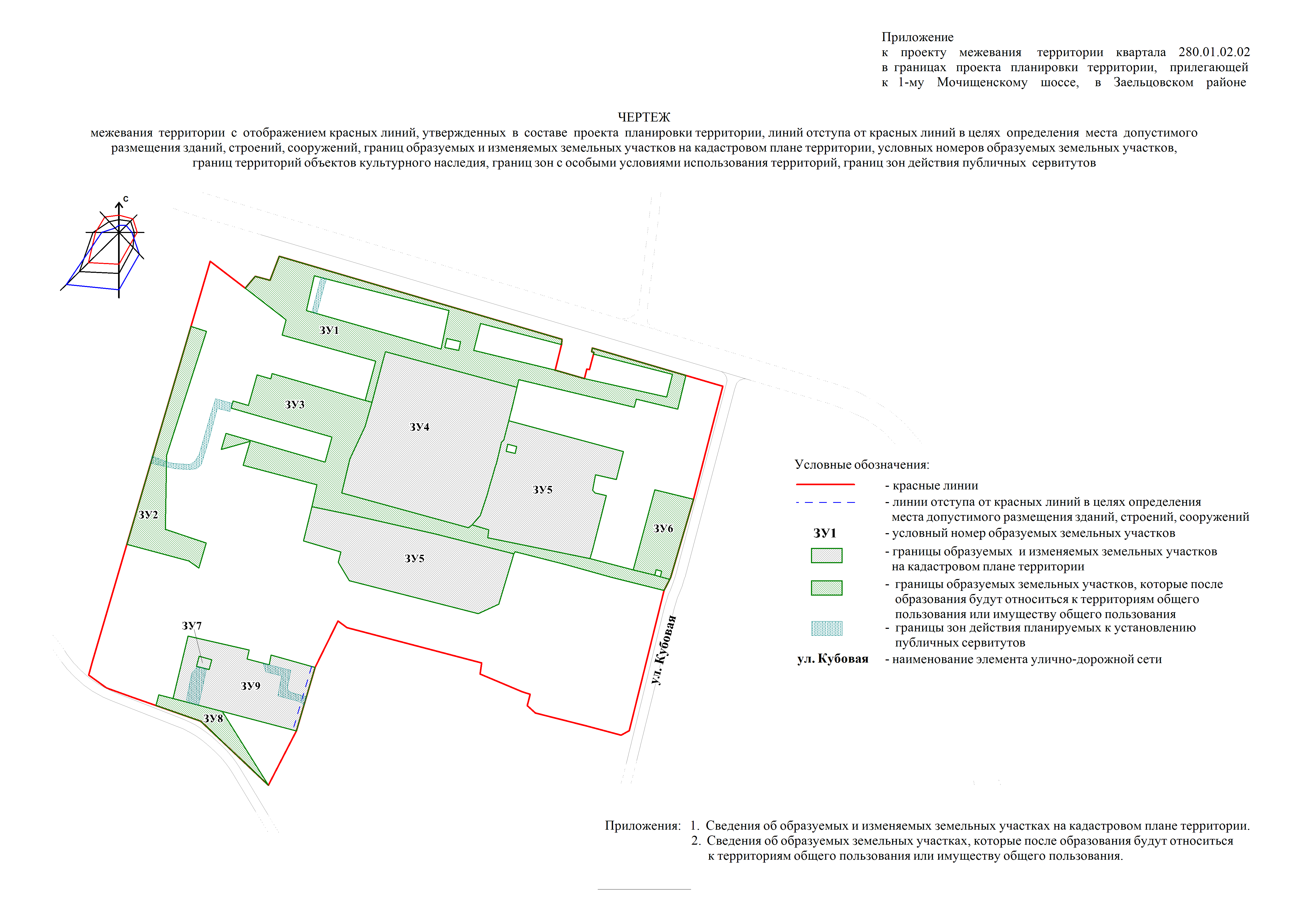 Приложение 1к чертежу межевания территории с отображением красных линий, утвержденных в составе проекта планировки территории, линий отступа от красных линий в целях определения места допустимого размещения зданий, строений, сооружений, границ образуемых и изменяемых земельных участков на кадастровом плане территории, условных номеров образуемых земельных участков, границ территорий объектов культурного наследия, границ зон с особыми условиями использования территорий, границ зон действия публичных сервитутовСВЕДЕНИЯоб образуемых и изменяемых земельных участках на кадастровом плане территории _______________Приложение 2к чертежу межевания территории с отображением красных линий, утвержденных в составе проекта планировки территории, линий отступа от красных линий в целях определения места допустимого размещения зданий, строений, сооружений, границ образуемых и изменяемых земельных участков на кадастровом плане территории, условных номеров образуемых земельных участков, границ территорий объектов культурного наследия, границ зон с особыми условиями использования территорий, границ зон действия публичных сервитутовСВЕДЕНИЯ об образуемых земельных участках, которые после образования будут относиться к территориям общего пользования или имуществу общего пользования________________Приложение 3к постановлению мэриигорода Новосибирскаот ___________ № _______ПРОЕКТмежевания территории квартала 280.01.02.03 в границах проекта планировки территории, прилегающей к 1-му Мочищенскому шоссе, в Заельцовском районеЧертеж межевания территории с отображением красных линий, утвержденных в составе проекта планировки территории, линий отступа от красных линий в целях определения места допустимого размещения зданий, строений, сооружений, границ образуемых и изменяемых земельных участков на кадастровом плане территории, условных номеров образуемых земельных участков, границ территорий объектов культурного наследия, границ зон с особыми условиями использования территорий, границ зон действия публичных сервитутов (приложение)._______________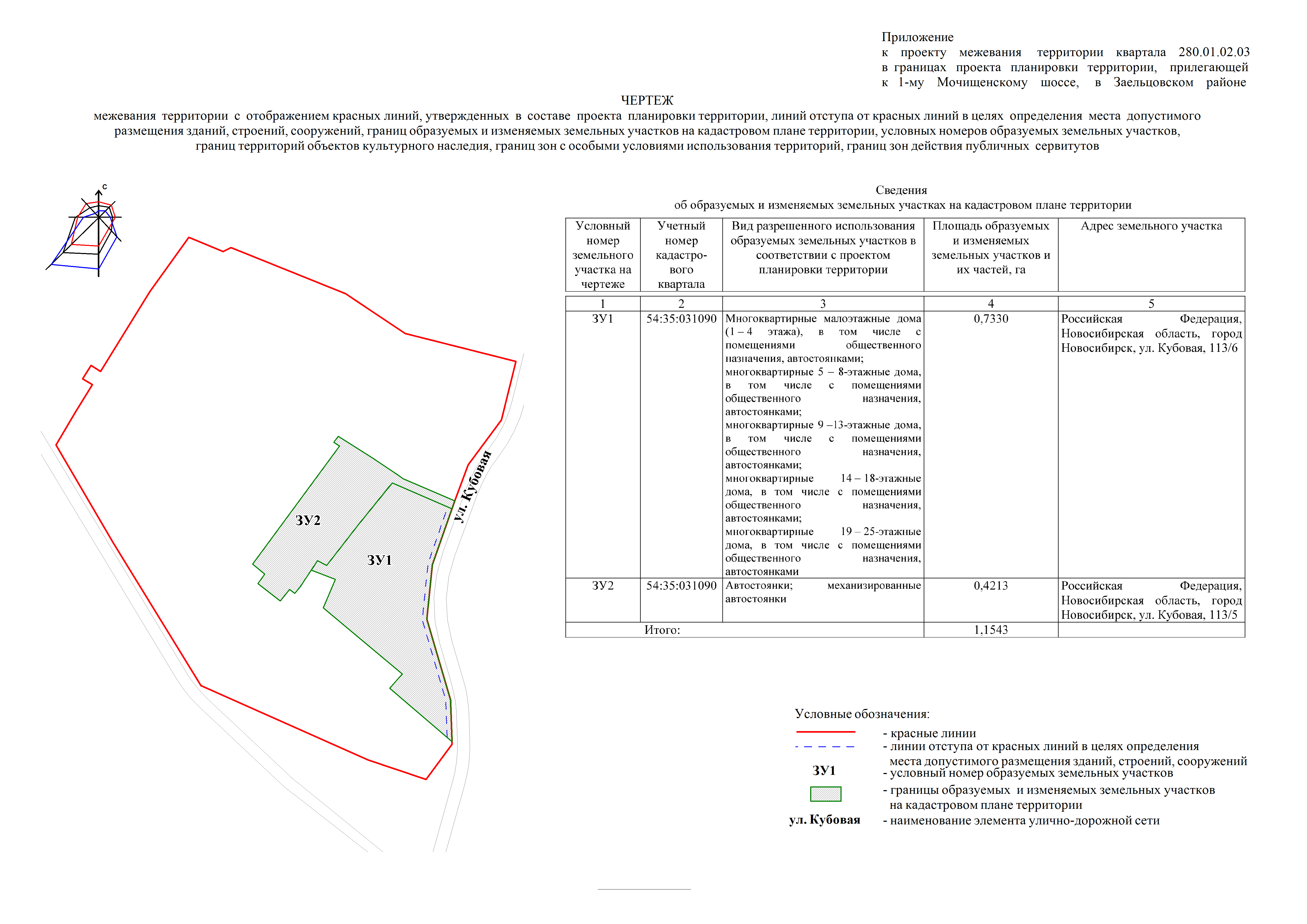 Приложение 4к постановлению мэриигорода Новосибирскаот ___________ № _______ПРОЕКТмежевания территории квартала 280.01.02.10 в границах проекта планировки территории, прилегающей к 1-му Мочищенскому шоссе, в Заельцовском районеЧертеж межевания территории квартала с отображением красных линий, утвержденных в составе проекта планировки территории, линий отступа от красных линий в целях определения места допустимого размещения зданий, строений, сооружений, границ образуемых и изменяемых земельных участков на кадастровом плане территории, условных номеров образуемых земельных участков, границ территорий объектов культурного наследия, границ зон с особыми условиями использования территорий, границ зон действия публичных сервитутов (приложение).______________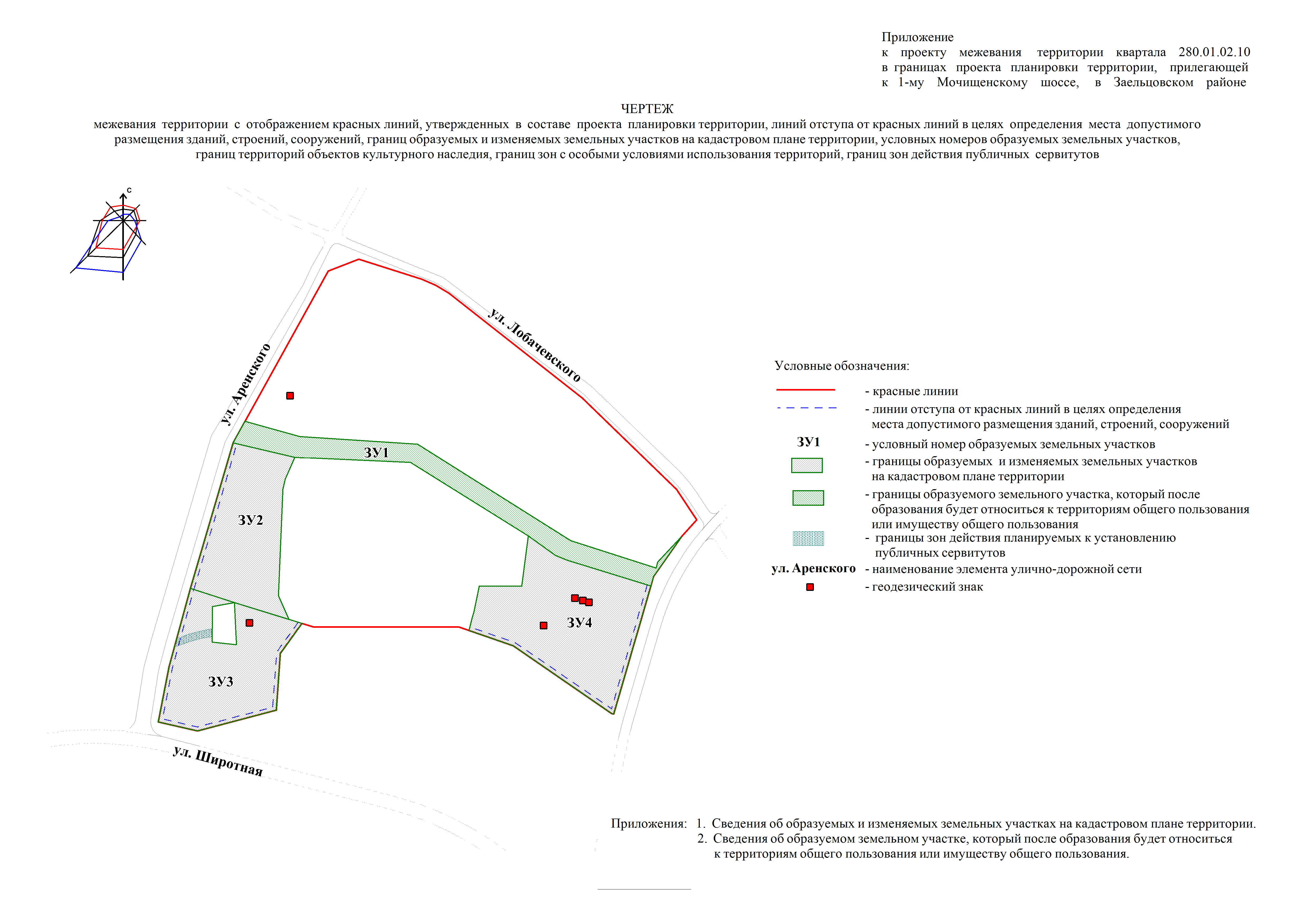 Приложение 1к чертежу межевания территории с отображением красных линий, утвержденных в составе проекта планировки территории, линий отступа от красных линий в целях определения места допустимого размещения зданий, строений, сооружений, границ образуемых и изменяемых земельных участков на кадастровом плане территории, условных номеров образуемых земельных участков, границ территорий объектов культурного наследия, границ зон с особыми условиями использования территорий, границ зон действия публичных сервитутовСВЕДЕНИЯоб образуемых и изменяемых земельных участках на кадастровом плане территории ______________Приложение 2к чертежу межевания территории с отображением красных линий, утвержденных в составе проекта планировки территории, линий отступа от красных линий в целях определения места допустимого размещения зданий, строений, сооружений, границ образуемых и изменяемых земельных участков на кадастровом плане территории, условных номеров образуемых земельных участков, границ территорий объектов культурного наследия, границ зон с особыми условиями использования территорий, границ зон действия публичных сервитутовСВЕДЕНИЯоб образуемом земельном участке, который после образования будет относиться к территориям общего пользования или имуществу общего пользования_______________Приложение 5к постановлению мэриигорода Новосибирскаот ___________ № _______ПРОЕКТмежевания территории квартала 280.10.00.04 в границах проекта планировки территории, прилегающей к 1-му Мочищенскому шоссе, в Заельцовском районеЧертеж межевания территории с отображением красных линий, утвержденных в составе проекта планировки территории, линий отступа от красных линий в целях определения места допустимого размещения зданий, строений, сооружений, границ образуемых и изменяемых земельных участков на кадастровом плане территории, условных номеров образуемых земельных участков, границ территорий объектов культурного наследия, границ зон с особыми условиями использования территорий, границ зон действия публичных сервитутов (приложение).______________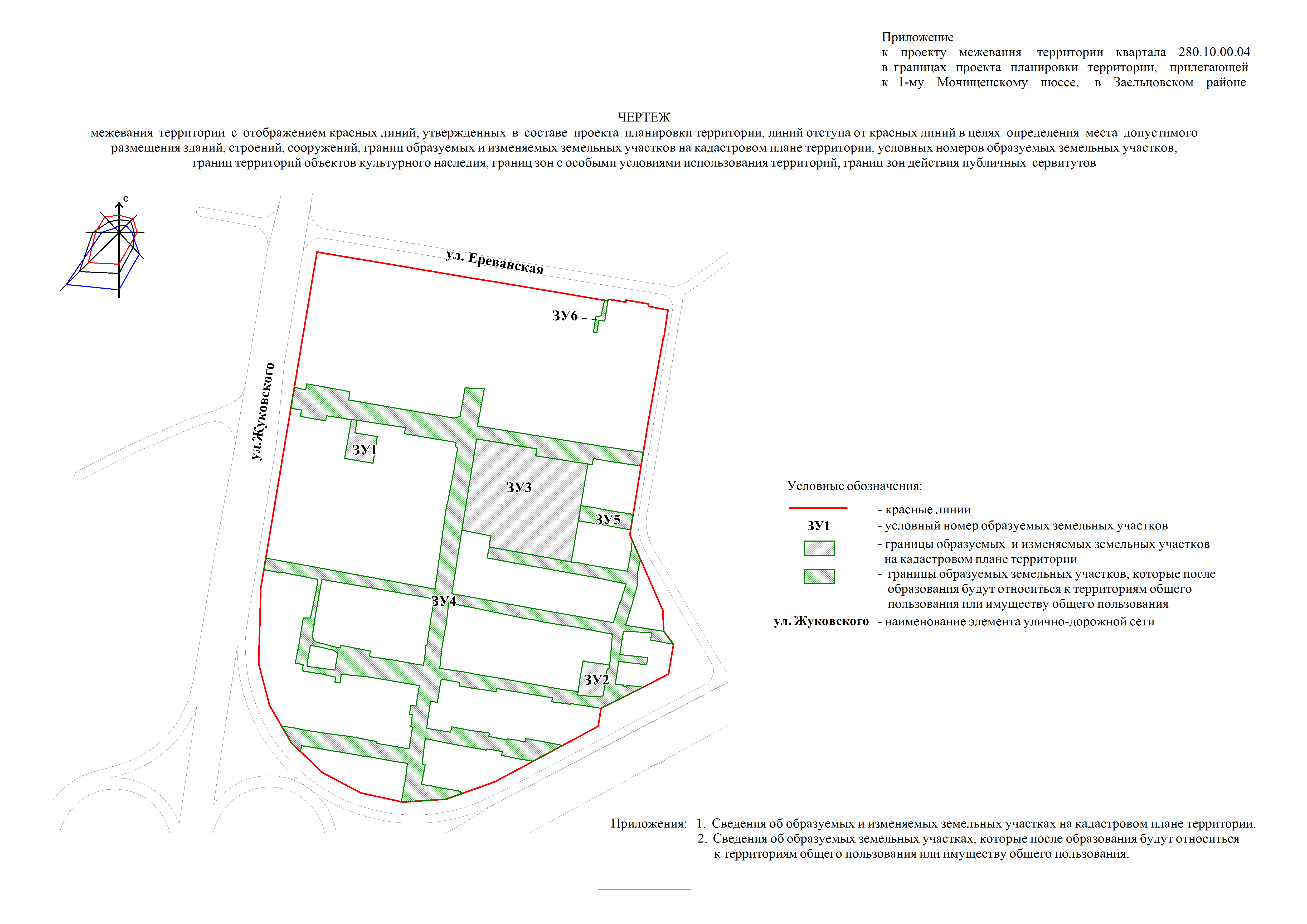 Приложение 1к чертежу межевания территории с отображением красных линий, утвержденных в составе проекта планировки территории, линий отступа от красных линий в целях определения места допустимого размещения зданий, строений, сооружений, границ образуемых и изменяемых земельных участков на кадастровом плане территории, условных номеров образуемых земельных участков, границ территорий объектов культурного наследия, границ зон с особыми условиями использования территорий, границ зон действия публичных сервитутовСВЕДЕНИЯ об образуемых и изменяемых земельных участках на кадастровом плане территории _______________Приложение 2к чертежу межевания территории с отображением красных линий, утвержденных в составе проекта планировки территории, линий отступа от красных линий в целях определения места допустимого размещения зданий, строений, сооружений, границ образуемых и изменяемых земельных участков на кадастровом плане территории, условных номеров образуемых земельных участков, границ территорий объектов культурного наследия, границ зон с особыми условиями использования территорий, границ зон действия публичных сервитутовСВЕДЕНИЯ об образуемых земельных участках, которые после образования будут относиться к территориям общего пользования или имуществу общего пользования____________Приложение 6к постановлению мэриигорода Новосибирскаот ___________ № _______ПРОЕКТмежевания застроенной территории в границах улиц Аренского, Кубовой в Заельцовском районе, в границах проекта планировки территории, прилегающей к 1-му Мочищенскому шоссе, в Заельцовском районеЧертеж межевания территории с отображением красных линий, утвержденных в составе проекта планировки территории, линий отступа от красных линий в целях определения места допустимого размещения зданий, строений, сооружений, границ образуемых и изменяемых земельных участков на кадастровом плане территории, условных номеров образуемых земельных участков, границ территорий объектов культурного наследия, границ зон с особыми условиями использования территорий, границ зон действия публичных сервитутов (приложение).______________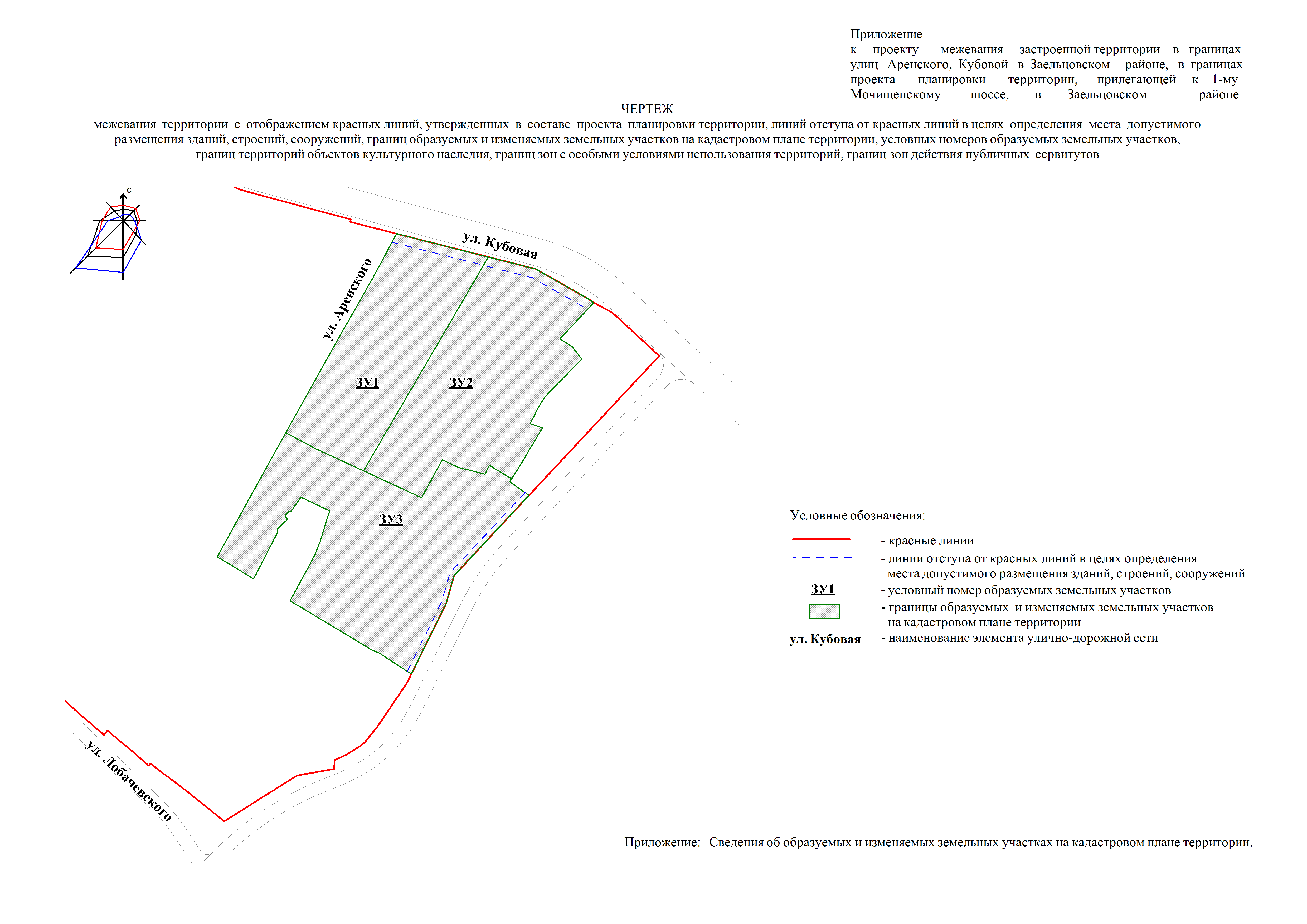 Приложение к чертежу межевания территории с отображением красных линий, утвержденных в составе проекта планировки территории, линий отступа от красных линий в целях определения места допустимого размещения зданий, строений, сооружений, границ образуемых и изменяемых земельных участков на кадастровом плане территории, условных номеров образуемых земельных участков, границ территорий объектов культурного наследия, границ зон с особыми условиями использования территорий, границ зон действия публичных сервитутовСВЕДЕНИЯоб образуемых и изменяемых земельных участках на кадастровом плане территории _______________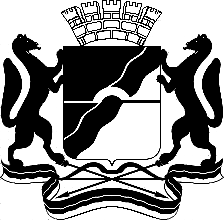 МЭРИЯ ГОРОДА НОВОСИБИРСКАПОСТАНОВЛЕНИЕОт  	  30.08.2016		№     3941	О назначении публичных слушаний по проекту постановления мэрии города Новосибирска «О проекте планировки и проектах межевания территории, прилегающей к 1-му Мочищенскому шоссе, в Заельцовском районе»Бакулова Екатерина Ивановна–начальник отдела градостроительной подготовки территорий Главного управления архитектуры и градостроительства мэрии города Новосибирска;Галимова Ольга Лингвинстоновна –начальник отдела планировки территории города Главного управления архитектуры и градостроительства мэрии города Новосибирска;Игнатьева Антонида Ивановна–начальник Главного управления архитектуры и градостроительства мэрии города Новосибирска;Ишуткина Антонина Геннадьевна–главный специалист отдела планировки территории города Главного управления архитектуры и градостроительства мэрии города Новосибирска;Канунников Сергей Иванович–глава администрации Центрального округа по Железнодорожному, Заельцовскому и Центральному районам города Новосибирска;Кучинская Ольга Владимировна–главный специалист отдела планировки территории города Главного управления архитектуры и градостроительства мэрии города Новосибирска;Новокшонов Сергей Михайлович−заместитель начальника управления – начальник отдела территориального планирования управления архитектуры и строительства министерства строительства Новосибирской области (по согласованию);Позднякова Елена Викторовна –заместитель начальника Главного управления архитектуры и градостроительства мэрии города Новосибирска;Столбов Виталий Николаевич–заместитель начальника Главного управления архитектуры и градостроительства мэрии города Новосибирска;Тимонов Виктор Александрович–заместитель начальника департамента строительства и архитектуры мэрии города Новосибирска – главный архитектор города.Мэр города НовосибирскаА. Е. ЛокотьО проекте планировки и проектах межевания территории, прилегающей к 1-му Мочищенскому шоссе, в Заельцовском районеМэр города НовосибирскаА. Е. Локоть№п/пНаименование зоныПлощадь,га% от общей площади территории12341Зоны рекреационного назначения (Р), в том числе:3,940,381.1Зона природная  (Р-1)001.2Зона озеленения (Р-2)1,530,151.3Зона объектов спортивного назначения (Р-4)2,410,232Общественно-деловые зоны (ОД), в том числе:47,144,522.1Зона делового, общественного и коммерческого назначения (ОД-1)6,150,592.2Зона объектов среднего профессионального и высшего образования, научно-исследовательских организаций (ОД-2)3,490,342.3Зона объектов здравоохранения (ОД-3)22,132,122.4Зона специализированной общественной застройки (ОД-4):2.4.1Подзона специализированной малоэтажной общественной застройки (ОД-4.1)6,840,662.5Зона объектов дошкольного, начального общего, основного общего и среднего общего образования (ОД-5)8,530,823Жилые зоны (Ж), в том числе:181,5717,423.1Зона застройки жилыми домами смешанной этажности (Ж-1)003.2Зона застройки малоэтажными жилыми домами    (Ж-2)16,971,633.3Зона застройки среднеэтажными жилыми домами (Ж-3)15,881,523.4Зона застройки многоэтажными жилыми домами (Ж-4)1,980,193.5Зона индивидуальной жилой застройки (Ж-6)146,7414,084Производственные зоны (П), в том числе:25,782,474.1Зона производственных объектов с различными нормативами воздействия на окружающую среду (П-1)1,000,14.2Зона коммунальных и складских объектов (П-2)24,782,395Зоны инженерной и транспортной инфраструктуры (ИТ), в том числе:237,9422,835.1Зона сооружений и коммуникаций железнодорожного транспорта (ИТ-1)0,380,045.2Зона сооружений и коммуникаций автомобильного, речного, воздушного транспорта, метрополитена (ИТ-2)178,0117,25.3Зона улично-дорожной сети (ИТ-3)50,064,845.4Зона объектов инженерной инфраструктуры (ИТ-4)9,490,916Зоны специального назначения (С), в том числе:4,280,416.1Зона военных и иных режимных объектов и территорий (С-3)4,280,417Зоны сельскохозяйственного использования (СХ), в том числе:75,167,267.1Зона ведения садоводства и огородничества (СХ-1)75,167,268Прочие территории466,3344,759Общая площадь в границах проектирования1042,14100№п/пНаименование зон планируемого размещения объектов социально-культурного и коммунально-бытового назначения, иных объектовкапитального строительстваПлощадьПлощадьПрирост (+) илиубыль (-)№п/пНаименование зон планируемого размещения объектов социально-культурного и коммунально-бытового назначения, иных объектовкапитального строительствага% к итогуга123451Зоны рекреационного назначения, в том числе:112,8910,83108,951.1Зона природная11,831,1411,831.2Зона озеленения82,137,8880,601.3Зона объектов спортивного назначения18,931,8216,522Общественно-деловые зоны, в том числе:264,2325,35217,092.1Зона делового, общественного и коммерческого назначения126,1412,10119,992.2Зона объектов среднего профессионального и высшего образования, научно-исследовательских организаций3,180,31-0,312.3Зона объектов здравоохранения39,723,8117,592.4Зона специализированной общественной застройки:2.4.1Подзона специализированной малоэтажной общественной застройки 2,820,27-4,022.4.2Подзона специализированной средне- и многоэтажной общественной застройки 48,914,6948,912.5Зона объектов дошкольного, начального общего, основного общего и среднего общего образования 43,464,1734,933Жилые зоны, в том числе:299,1228,70117,553.1Зона застройки жилыми домами смешанной этажности92,108,8492,103.2Зона застройки малоэтажными жилыми домами24,962,407,993.3Зона застройки среднеэтажными жилыми домами1,780,17-14,103.4Зона застройки многоэтажными жилыми домами8,350,806,373.5Зона застройки индивидуальными жилыми домами171,9316,5025,194Производственные зоны, в том числе:19,151,84-6,634.1Зона производственных объектов с различными нормативами воздействия на окружающую среду0,000,00-14.2Зона коммунальных и складских объектов19,151,84-5,635Зоны инженерной и транспортной инфраструктуры, в том числе:322,6430,9683,715.1Зона сооружений и коммуникаций железнодорожного транспорта0,000,00-0,385.2Зона сооружений и коммуникаций автомобильного, речного, воздушного транспорта, метрополитена0,000,00-178,015.3Зона улично-дорожной сети307,6829,52256,635.4Зона объектов инженерной инфраструктуры14,961,445,476Зоны сельскохозяйственного использования, в том числе:0,990,10-74,176.1Зона ведения садоводства и огородничества0,990,10-74,177Зоны специального назначения, в том числе:0,000,00-4,287.1Зона военных и иных режимных объектов и территорий0,000,00-4,288Зона стоянок автомобильного транспорта, в том числе:23,122,2223,128.1Зона стоянок для легковых автомобилей23,122,2223,129Прочие территории*00-466,3310Общая площадь в границах проектирования1042,141000Примечания:* - к прочим территориям отнесены территории в границах       проекта планировки, не входящие в административные границы города Новосибирска.№п/пНаименование объектаРазмер ограничения, м1231Заельцовское кладбище3002Зоны коммунальных и складских объектовдо 503Пожарное депо504Автономные источники теплоснабжения (котельная)до 505Понижающая станция 110/10 кВ256Электроподстанция проектируемая257Гаражи индивидуального транспорта, многоуровневые гаражные комплексы15, 25, 35, 508ПНС «Родники»159Подземные линии электропередач 10 кВ, 110 кВ110Газопровод высокого давления5 – 711Кабели связи212Сети бытовой и дождевой канализации5 – 713Водопровод5 – 714Тепловые сети5 – 8№ п/пНаименование объектаЕдиница измеренияНорматив вместимости на 1 тыс. жителейЧисленность населения, тыс. человекРасчетный показательПоказатель по проекту планировкиПлощадь территории по расчету, гаПлощадь территории по проекту планировки, га1234567891Дошкольные образовательные организацииместо35120,4164215511914,7517,922Общеобразовательные организацииместо115120,416138481478427,7028,773Объекты торговли, в том числе продовольственных, непродовольственных товаровкв. м торговой площади60120,416722510837На земельных участках во встроенных или в отдельно стоящих объектах в зоне делового, общественного и коммерческого назначения На земельных участках во встроенных или в отдельно стоящих объектах в зоне делового, общественного и коммерческого назначения 3Объекты торговли, в том числе продовольственных, непродовольственных товаровкв. м торговой площади30120,416361210837На земельных участках во встроенных или в отдельно стоящих объектах в зоне делового, общественного и коммерческого назначения На земельных участках во встроенных или в отдельно стоящих объектах в зоне делового, общественного и коммерческого назначения 4Объекты общественного питанияместо8120,416963963На земельных участках во встроенных или в отдельно стоящих объектах в зоне делового, общественного и коммерческого назначения На земельных участках во встроенных или в отдельно стоящих объектах в зоне делового, общественного и коммерческого назначения 5Объекты бытового обслуживаниярабочее место1,4120,416169169На земельных участках во встроенных или в отдельно стоящих объектах в зоне делового, общественного и коммерческого назначения На земельных участках во встроенных или в отдельно стоящих объектах в зоне делового, общественного и коммерческого назначения 6Раздаточные пункты молочной кухникв. м общей площади3120,416361361На земельных участках во встроенных объектах На земельных участках во встроенных объектах 7Аптекиобъект1 на 20 тыс. жителей120,416610На земельных участках во встроенных объектах в зоне делового, общественного и коммерческого назначенияНа земельных участках во встроенных объектах в зоне делового, общественного и коммерческого назначения8Отделения почтовой связиобъект1 на 9 тыс. жителей120,4161414На земельных участках во встроенных объектах в зоне делового, общественного и коммерческого назначения На земельных участках во встроенных объектах в зоне делового, общественного и коммерческого назначения 9Отделения Сибирского банка ПАО «Сбербанк России»операционное место1 место на 2 – 3 тыс. человек120,4164242На земельных участках во встроенных объектах в зоне делового, общественного и коммерческого назначения На земельных участках во встроенных объектах в зоне делового, общественного и коммерческого назначения 10Ремонтно-эксплуатационные службыобъект1 на 20 тыс. человек120,41666На земельных участках во встроенных или в отдельно стоящих объектах в зоне делового, общественного и коммерческого назначения На земельных участках во встроенных или в отдельно стоящих объектах в зоне делового, общественного и коммерческого назначения 11Помещения для творческих и досуговых занятийкв. м площади50120,41660216021На земельных участках во встроенных или в отдельно стоящих объектах в зоне делового, общественного и коммерческого назначенияНа земельных участках во встроенных или в отдельно стоящих объектах в зоне делового, общественного и коммерческого назначения12Помещения физкультурно-оздоровительного назначениякв. м площади пола30(с восполнением до 70 за счет использования спортивных залов общеобразовательных школ во внеурочное время)120,41633123312На земельных участках во встроенных или в отдельно стоящих объектах в зоне делового, общественного и коммерческого назначенияНа земельных участках во встроенных или в отдельно стоящих объектах в зоне делового, общественного и коммерческого назначения13Опорный пункт охраны порядкакв. м площади10120,41612041204На земельных участках во встроенных или в отдельно стоящих объектах в зоне делового, общественного и коммерческого назначенияНа земельных участках во встроенных или в отдельно стоящих объектах в зоне делового, общественного и коммерческого назначения14Поликлиники для детейпосещений в смену4,8120,41657816800,55,88(земельных участков + встроенный объект)15Поликлиники для взрослыхпосещений в смену12120,416144542001,25,88(земельных участков + встроенный объект)16Станции скорой и неотложной медицинской помощисанитарных автомобилей120,41610100,60,6 (размещены в зоне объектов здравоохранения совместно с поликлиниками)17Библиотекиобъект120,41611На земельных участках во встроенных или в отдельно стоящих объектах в зоне делового, общественного и коммерческого назначенияНа земельных участках во встроенных или в отдельно стоящих объектах в зоне делового, общественного и коммерческого назначения18Детские библиотекиобъект120,41622На земельных участках во встроенных или в отдельно стоящих объектах в зоне делового, общественного и коммерческого назначенияНа земельных участках во встроенных или в отдельно стоящих объектах в зоне делового, общественного и коммерческого назначения19Спортивные залыкв. м.площади пола60-80120,4167225722513,2420Плавательные бассейныкв. м зеркала воды120,41624922500(50х50)1 объект13,2421Детские и юношеские спортивные школыучащихся15120,4161806180613,2422Территориальные центры социальной помощи семье и детямобъект120,41622Встроенные или отдельно стоящие в зоне делового, общественного и коммерческого назначенияВстроенные или отдельно стоящие в зоне делового, общественного и коммерческого назначения№п/пНаименованиеЕдиница измеренияСостояние на 2015 годСостояние на 2030 год№п/пНаименованиеЕдиница измеренияСостояние на 2015 годСостояние на 2030 год123451ТерриторияТерриторияТерриторияТерритория1.1Зоны рекреационного назначения, в том числе:га3,94112,891.1.1Зона природнаяга011,831.1.2Зона озелененияга1,5382,131.1.3Зона объектов спортивного назначенияга2,4118,931.2Общественно-деловые зоны, в том числе:га47,14264,231.2.1Зона делового, общественного и коммерческого назначенияга6,15126,141.2.2Зона объектов среднего профессионального и высшего образования, научно-исследовательских организацийга3,493,181.2.3Зона объектов здравоохраненияга22,1339,721.2.4Зона специализированной общественной застройкига6,8451,731.2.4.1Подзона специализированной малоэтажной общественной застройкига6,842,821.2.4.2Подзона специализированной средней- и многоэтажной общественной застройки га048,911.2.5Зона объектов дошкольного, начального общего, основного общего и среднего общего образованияга8,5343,461.3Жилые зоны, в том числе:га181,57299,121.3.1Зона застройка жилыми домами смешанной этажности га092,101.3.2Зона застройки малоэтажными жилыми домамига16,9724,961.3.3Зона застройки среднеэтажными жилыми домамига15,881,781.3.4Зона застройки многоэтажными жилыми домамига1,988,351.3.5Зона застройки индивидуальными жилыми домамига146,74171,931.4Производственные зоны, в том числе:га25,7819,151.4.1Зона производственных объектов с различными нормативами воздействия на окружающую средуга1,000,001.4.2Зона коммунальных и складских объектовга24,7819,151.5Зоны инженерной и транспортной инфраструктуры, в том числе:га237,94321,651.5.1Зона сооружений и коммуникаций железнодорожного транспортага0,380,001.5.2Зона сооружений и коммуникаций автомобильного, речного, воздушного транспорта, метрополитенага178,010,001.5.3Зона улично-дорожной сетига50,06306,691.5.4Зона объектов инженерной инфраструктурыга9,4914,961.6Зоны сельскохозяйственного использования, в том числе:га75,160,991.6.1Зона ведения садоводства и огородничествага75,160,991.7Зоны специального назначения, в том числе:га4,2801.7.1Зона военных и иных режимных объектов и территорийга4,2801.8Зона стоянок автомобильного транспорта:га023,121.8.1Зона стоянок для легковых автомобилейга023,121.9Прочие территориига466,3301.9.1Неиспользуемая территория, в том числе предоставленная для застройкига466,3301.9.2Обеспеченность озеленением общего пользованиякв. м/человек147,32НаселениеНаселениеНаселениеНаселение2.1Численность населениятыс. человек22,859120,7242.2Плотность населения проектируемой территориичел./га221162.3Плотность населения территорий жилой застройкичел./га732713Жилищный фондЖилищный фондЖилищный фондЖилищный фонд3.1Средняя обеспеченность населения общей площадью жильякв. м/человек64303.2Общий объем жилищного фонда, в том числе:тыс. кв. м1070,663716,883.2.1Средне- и многоэтажная застройкатыс. кв. м801,662378,883.2.2Малоэтажная и индивидуальная жилая застройкатыс. кв. м269,001338,003.3Существующий сохраняемый жилищный фонд, в том числе:тыс. кв. м–953,713.3.1Средне- и многоэтажная застройкатыс. кв. м–741,373.3.2Малоэтажная и индивидуальная застройкатыс. кв. м–212,243.4Убыль жилищного фонда, в том числе:тыс. кв. м–117,043.4.1Средне- и многоэтажная застройкатыс. кв. м–60,293.4.2Малоэтажная и индивидуальная застройкатыс. кв. м–56,753.5Объем нового жилищного строительстватыс. кв. м–2763,174Объекты социального и культурно-бытового обслуживания населенияОбъекты социального и культурно-бытового обслуживания населенияОбъекты социального и культурно-бытового обслуживания населенияОбъекты социального и культурно-бытового обслуживания населения4.1Детские дошкольные организациимест51194.2Общеобразовательные организациимест147844.3Библиотекиобъект114.4Детско-юношеские спортивные школытыс. кв. м–18064.5Детские поликлиникипосещений в смену–16804.6Поликлиники общего типапосещений в смену–42004.7Предприятия торговли всех видовтыс. кв. м торговой площади–108374.8Спортивные залыкв. м площадипола–72254.9Бассейныкв. м зеркала воды–25005Транспортная инфраструктураТранспортная инфраструктураТранспортная инфраструктураТранспортная инфраструктура5.1Протяженность улично-дорожной сети, в том числе:км46,8254,035.1.1Магистральные улицы, в том числе:км10,9428,145.1.1.1Общегородского значения скоростного движениякм–1,125.1.1.2Общегородского значения непрерывного движениякм–16,805.1.1.3Общегородского значения регулируемого движениякм10,946,525.1.2Улицы районного значениякм–3,705.1.3Улицы местного значениякм35,8829,825.2Плотность улично-дорожной сетикм/кв. км4,525,225.3Плотность магистральной сетикм/кв. км1,062,345.4Протяженность линий общественного транспорта, в том числе:км14,9124,685.4.1Автобусакм13,4724,685.4.2Троллейбусакм3,485,475.4.3Метрополитенакм04,435.5Протяженность пешеходных бульваровкм–14,735.6Парковочные места в гаражных комплексахтыс.машиномест–40,626Инженерное оборудование и благоустройство территорииИнженерное оборудование и благоустройство территорииИнженерное оборудование и благоустройство территорииИнженерное оборудование и благоустройство территории6.1Водопотреблениетыс.куб м/ сутки3,25831,6976.2Водоотведениетыс.куб м/ сутки1,90231,6976.3Потребление тепла на отопление, вентиляцию, горячее водоснабжениеГкал/час.28,33458,386.4Потребление электроэнергииМВт3,6765,885Условный номер земельного участка на чертежеУчетный номер кадастрового кварталаВид разрешенного использования образуемых земельных участков в соответствии с проектом планировки территорииПлощадь образуемых и изменяемых земельных участков и их частей, гаАдрес земельного участка12345ЗУ154:35:031060Озелененные территории общего пользования; автомобильные дороги общего пользования1,0080Российская Федерация, Новосибирская область, город Новосибирск, ул. Кубовая, (108)ЗУ254:35:031055Озелененные территории общего пользования; автомобильные дороги общего пользования0,3766Российская Федерация, Новосибирская область, город Новосибирск, ул. Кубовая,  (106)ЗУ354:35:031060Озелененные территории общего пользования; автомобильные дороги общего пользования0,9606Российская Федерация, Новосибирская область, город Новосибирск, ул. Кубовая, (107)ЗУ454:35:031060Объекты дошкольного образования1,4212Российская Федерация, Новосибирская область, город Новосибирск, ул. Кубовая, 102аЗУ554:35:031060Общеобразовательные школы1,7655Российская Федерация, Новосибирская область, город Новосибирск, ул. Кубовая, 100ЗУ654:35:031060Скверы0,2240Российская Федерация, Новосибирская область, город Новосибирск, ул. Кубовая, (93)ЗУ754:35:031060Центральные тепловые пункты0,0094Российская Федерация, Новосибирская область, город Новосибирск, ул. Кубовая, (112а)ЗУ854:35:031060Озелененные территории общего пользования; автомобильные дороги общего пользования0,1231Российская Федерация, Новосибирская область, город Новосибирск, ул. Кубовая, (112/1)ЗУ954:35:031055Многоквартирные 5 – 8-этажные дома, в том числе с помещениями общественного назначения, автостоянками0,5706Российская Федерация, Новосибирская область, город Новосибирск, ул. Кубовая, 112        Итого:        Итого:        Итого:6,4590Условный номер земельного участка на чертежеУчетный номер кадастрового кварталаВид разрешенного использования образуемых земельных участков в соответствии с проектом планировки территорииПлощадь земельного участка, гаАдрес земельного участка12345ЗУ154:35:031060Озелененные территории общего пользования; автомобильные дороги общего пользования1,0080Российская Федерация, Новосибирская область, город Новосибирск, ул. Кубовая, (108)ЗУ254:35:031055Озелененные территории общего пользования; автомобильные дороги общего пользования0,3766Российская Федерация, Новосибирская область, город Новосибирск, ул. Кубовая, (106)ЗУ354:35:031060Озелененные территории общего пользования; автомобильные дороги общего пользования0,9606Российская Федерация, Новосибирская область, город Новосибирск, ул. Кубовая, (107)ЗУ654:35:031060Скверы0,2240Российская Федерация, Новосибирская область, город Новосибирск, ул. Кубовая, (93)ЗУ854:35:031060Озелененные территории общего пользования; автомобильные дороги общего пользования0,1231Российская Федерация, Новосибирская область, город Новосибирск, ул. Кубовая, (112/1)   Итого:   Итого:   Итого:2,6923Условный номер земельного участка на чертежеУчетный номер кадастрового кварталаВид разрешенного использования образуемых земельных участков в соответствии с проектом планировки территорииПлощадь образуемых и изменяемых земельных участков и их частей, гаАдрес земельного участка12345ЗУ154:35:031350Автомобильные дороги общего пользования0,5799Российская Федерация, Новосибирская область, город Новосибирск, ул. Охотская, (84) ЗУ254:35:031355Объекты дошкольного образования0,7355Российская Федерация, Новосибирская область, город Новосибирск, ул. Охотская, 86ЗУ354:35:031355Культовые объекты0,8033Российская Федерация, Новосибирская область, город Новосибирск, ул. Охотская, 86/1ЗУ454:35:031350Водноспортивные базы; лодочные станции1,0714Российская Федерация, Новосибирская область, город Новосибирск, ул. Охотская, (82/1)     Итого:    Итого:    Итого:3,1901Условный номер земельного участка на чертеже Учетный номер кадастрового кварталаВид разрешенного использования образуемого земельного участка в соответствии с проектом планировки территорииПлощадь земельного участка, гаАдрес земельного участка12345ЗУ154:35:031350Автомобильные дороги общего пользования0,5799Российская Федерация, Новосибирская область, город Новосибирск, ул. Охотская, (84)          Итого:          Итого:          Итого:0,5799Условный номер земельного участка на чертежеУчетный номер кадастрового кварталаВид разрешенного использования образуемых земельных участков в соответствии с проектом планировки территорииПлощадь образуемых и изменяемых земельных участков и их частей, гаАдрес земельного участка12345ЗУ154:35:031060Индивидуальные жилые дома0,0784Российская Федерация, Новосибирская область, город Новосибирск, ул. Красногорская, 6/1ЗУ254:35:031055Индивидуальные жилые дома0,0798Российская Федерация, Новосибирская область, город Новосибирск, пер. Шапошникова, 1ЗУ354:35:031060Объекты дошкольного образования1,0423Российская Федерация, Новосибирская область, город Новосибирск, ул. Шапошникова, 9ЗУ454:35:031060Автомобильные дороги общего пользования2,8755Российская Федерация, Новосибирская область, город Новосибирск, ул. Шапошникова, (11)ЗУ554:35:031060Автомобильные дороги общего пользования0,0755Российская Федерация, Новосибирская область, город Новосибирск, ул. Шапошникова, (9)ЗУ654:35:031060Автомобильные дороги общего пользования0,0136Российская Федерация, Новосибирская область, город Новосибирск, ул. Ереванская, (33)Итого:Итого:Итого:4,1651Условный номер земельного участка на чертежеУчетный номер кадастрового кварталаВид разрешенного использования образуемых земельных участков в соответствии с проектом планировки территорииПлощадь земельного участка, гаАдрес земельного участка12345ЗУ 454:35:031060Автомобильные дороги общего пользования2,8755Российская Федерация, Новосибирская область, город Новосибирск, ул. Шапошникова, (11)ЗУ 554:35:031060Автомобильные дороги общего пользования 0,0755Российская Федерация, Новосибирская область, город Новосибирск, ул. Шапошникова, (9)ЗУ 654:35:031060Автомобильные дороги общего пользования0,0136Российская Федерация, Новосибирская область, город Новосибирск, ул. Ереванская, (33)                    Итого:                    Итого:                    Итого:2,9646Условный номер земельного участка на чертежеУчетный номер кадастрового кварталаВид разрешенного использования образуемых земельных участков в соответствии с проектом планировки территорииПлощадь образуемых и изменяемых земельных участков и их частей, гаАдрес земельного участка12345ЗУ154:35:031135Многоквартирные 5 – 8-этажные дома, в том числе с помещениями общественного назначения, автостоянками; многоквартирные 9 – 13-этажные дома, в том числе с помещениями общественного назначения, автостоянками; подземные автостоянки; трансформаторные подстанции; распределительные пункты0,8722Российская Федерация, Новосибирская область, город Новосибирск, ул. Кубовая, 78ЗУ254:35:031135Многоквартирные 5 – 8-этажные дома, в том числе с помещениями общественного назначения, автостоянками; многоквартирные 9 – 13-этажные дома, в том числе с помещениями общественного назначения, автостоянками; подземные автостоянки; трансформаторные подстанции; распределительные пункты1,1611Российская Федерация, Новосибирская область, город Новосибирск, ул. Кубовая, 82ЗУ354:35:031135Многоквартирные 5 – 8-этажные дома, в том числе с помещениями общественного назначения, автостоянками; многоквартирные 9 – 13-этажные дома, в том числе с помещениями общественного назначения, автостоянками; подземные автостоянки; трансформаторные подстанции; распределительные пункты1,4179Российская Федерация, Новосибирская область, город Новосибирск, ул. Кубовая, 80        Итого:        Итого:        Итого:3,4512